How can I solve problems while moving? PDHPE Stage 310 weeks	Term – 	Year – Big idea and key concept	1Essential question and unit title	1Unit description	1Contextual statement	1Skills and propositions	1Observational framework	3Organisation of teaching and learning activities	6Lesson 1	7Lesson 2	12Lesson 3	17Lesson 4	22Lesson 5	26Lesson 6	30Lesson 7	33Lesson 8	37Lesson 9	41Lesson 10	45Evaluation	49Resources	49Vocabulary/glossary	50Appendix 1 – obstacle golf	50Appendix 2 – bullseye	54Appendix 3 – bombard	55Appendix 4 – corner ball	55Appendix 5 – hit the target	56Appendix 6	56Appendix 7 – sample exit ticket	57Appendix 8	57Outcomes and other syllabus material in this document are copyright.
PDHPE K-10 Syllabus © NSW Education Standards Authority (NESA) for and on behalf of the Crown in right of the State of New South Wales 2018.Big idea and key conceptThe ‘big idea’ is the over-arching concept that is being addressed or challenged throughout the unit. For example, ‘risk-taking is healthy’.Using my body to solve problems. Solutions to challenges come in many different forms. Effort awareness, spatial awareness, relationships with people, objects and space. (Movement concepts – page 133 PDHPE K-10 syllabus)Essential question and unit titleThis question drives both teaching and learning within the unit. Every activity should be working towards answering this question. For example, ‘How can I manage risk and still have fun?’How can I solve problems while moving?Unit descriptionStudents recognise possible solutions to movement challenge and apply a variety of strategies. They reflect upon previous experiences and suggest ways to refine performance. Students create, adapt and apply rules to provide an inclusive learning environment that caters for individual strengths.Contextual statementFurther development of problem-solving skills will support students maintain their involvement in physical activity. Learning how to create a relevant and meaningful movement challenge and solve the problem within the activity will provide students with the knowledge, understanding and skills to create lifelong physical activity experiences for themselves and others.Skills and propositionsSkills in focusWhat specific skills are being learned, developed and applied throughout this unit of work? Refer to pages 27-30 of the PDHPE K-10 syllabus.Self-management skills (S)Self-awarenessreflective practiceDecision making and problem solvingfinding solutions to problemsanalysisInterpersonal skills (I)Communicationgiving and receiving feedbackCollaboration, inclusion and relationship-buildingrecognising and using their own abilities and strengths and those of othersMovement skills (M)Fundamental and specialised movement skills and conceptsobject controlTactical and creative movementselecting, applying, transferring, adapting and evaluating movement skillsapplying movement concepts, rules, strategies and tacticsassessing rules, strategies and tactics and how they influence movement and performance when applied across different movement contexts.Health and fitness enhancing movementmanaging risk and promoting safetyfair and ethical participationPropositionsDescribe how specific propositions are embedded throughout the unit of work. The 5 propositions are outlined on pages 24-25 of the PDHPE K-10 syllabus.Focus on educative purposeStudents develop their knowledge, understanding and skills of how to move their body to send and object towards a target. They start to understand how moving their body in different ways affects the way the object travels (direction, distance, height, speed).Take a strengths based approachStudents will be encouraged to draw upon their own strengths and capabilities to further strengthen their knowledge, skills and understandings while they explore how to effectively play and adapt movement challenges.Value movementStudents participate in a wide range of movement experiences to develop skills across all 3 domains and understand how these skills can transfer to different contexts. Regular modification of movement challenges to meet student needs and interests while maintaining relevancy and engagement.Students explore movement and compare different techniques/styles to learn what can influence the quality and effectiveness of the movement.Organisation of teaching and learning activitiesKey Inquiry Questions and syllabus contentWhat syllabus content is being addressed in each teaching and learning activity?Teaching and learning activitiesA detailed description of the teaching and learning strategies that the teacher will provide for students to learn, develop and apply knowledge, understanding and skills. The following sub-headings are used.ActivityA description of the suggested teaching and learning activity.Teacher notesInformation that may support teachers with delivery of the teaching and learning activities. This may include concepts and content that may be deemed to be sensitive and/or controversial.DiscussionThe suggested discussion opportunities should be delivered in a manner that best suits your context. These can be between peers, in small groups, as a whole class or a one-on-one teacher-student conference. Sample questions and scenarios may be adapted to meet student needs in a manner that is reflective of school and community context.ReflectionThe suggested reflection that links to the essential question that is also the unit title. This question drives teaching and learning and all activities have been designed to enable students to answer it. This reflection provides further opportunity to reinforce student learning and may act as an ongoing demonstration of student knowledge, understanding and skills.ResourcesA list of resources required to deliver the lesson as described. Teachers may choose to use alternative learning tools and activities that best meet student needs. Alternative examples include learning tools and activities from the department’s Digital Learning Selector.Lesson 1Lesson 1 - Assessment frameworkKey inquiry questions and syllabus contentHow can we adapt and perform movement skills in different situations?Students:perform and refine movement skills to a variety of situations, for example:vary locomotor movement patterns to cater for variations in movement, for example, sprinting, distance running, sidestepping, dodging and defensive/offensive game skills M 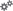 adapt movement techniques to cater for the use of different equipment and physical activities or games settings, for example, accuracy, force, speed, distance, direction and control M use feedback to modify and adapt performance as a result of practice, peer and self-assessment, for example, video recording to provide feedback on performance. S M 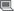 practise specialised movement skills and apply them in a variety of movement sequences and situations, for example: (ACPMP061)refine object control skills to perform specialised movement patterns related to a variety of games and sports, e.g. bowl/pitch, shoulder pass, chest pass, bounce pass, forehand, backhand strike, serve, punt, drop kick, tag/touch M apply kicking, striking and throwing skills to propel an object for accuracy and/or distance to maintain possession and/or implement strategies in games and sports, physical activitiesmanipulate and modify elements of space, time, objects, effort and people to perform movement sequences, for example: (ACPMP065)demonstrate an understanding of how to adjust the force and speed of an object to improve accuracy and control, e.g. throw, catch, dribble, strike, kick, trap/pass M 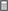 How can we use strategies and tactics to create solutions to movement challenges?Students:apply critical and creative thinking to generate, create and access solutions to movement challenges, for example: (ACPMP068)recognise and consider a number of solutions to movement challenges and justify which solution is most appropriate or effective S M  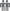 assess and refine strategies to persist and successfully perform new and challenging movement skills and sequences S M  implement tactics which account for their own strengths and the strengths of others in group and team activities S M  explain the rationale for particular rules, strategies and tactics in individual/group/team physical activities, games and sports S I M  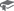 How can we work with others to build positive relationships during physical activity?Students:demonstrate ethical behaviour and fair play that aligns with rules when participating in a range of physical activities, for example: (ACPMP069)correctly interpret, explain and/or apply rules in games and physical activities I M   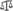 Teaching and learning activitiesTeaching considerationsActivity 1 – fast start – get the bean bagTeacher:selects a playing area and marks boundariesorganises students into pairsprovides 3 bean bags and one cone/marker per student (bean bags may be substituted for any small object that is safe to carry).Students:pairs stand opposite another pair (2-3 metres apart) with cone and bean bags on the groundwhen teacher calls “Go!” one person from each pair run to collect 1 bean bag from their oppositionreturn the bean bag to sit next to their own coneswap with their partner once the bean bag is on the ground aim to collect as many bean bags as possible as a pair in the time designated by the teacherautomatically win the game if they can have 5 bean bags in their possession.Variations:increase/decrease the distance between studentsincrease/decrease the number of bean bags each team start withnegotiate the number of bean bags for each team based off previous resultsthrow the bean bag back to their partneruse different locomotor skills to travel to/from the cone, for example, jump, hop, skipplay 1 vs 1 game.Sample questionsWhat strategy did you use to collect bean bags quickly?How could you adjust your challenge to make it more evenly matched?(Adapted from Sport Australia 2019 ©, Playing for Life activity cards)Activity 2 – obstacle throwing golf – introTeacher:refer to ‘throw’ ‘Playing for life’ card for suggestions of activity designorganises students into pairschooses a ‘starting point’ or throwing line that allows for students to safely throw a ball/object fromreminds students that they should aim to hit the target in as fewer throws as possiblediscusses what an obstacle is with studentsexplains that students can select and use the throwing style they consider to be most suitable to hit the targetrefers to Appendix 1 for examples of ‘obstacle throwing golf’asks sample discussion questions after students have played the game several times.Students:select or create a target they can safely throw a soft object towardscreate or choose an object that will act as an obstacle between the throwing line and the targetconsider which throwing style will be most suitable to hit the target and how they will avoid the obstacleplay ‘Obstacle throwing golf’. Re-visiting several times to reflect upon performances and develop/modify strategies for success in the game.Sample questionsWhat throwing style did you use to avoid the obstacle? Was it effective? What makes you say that?How could you refine your throwing style, so it is more effective?What changes can you make to the challenge to create the optimal level of challenge? (not too easy, not too hard)Activity 3 – obstacle throwing golf – advanced (strengths)Explain the focus of this activity is to identify and challenge their own strengths within the game. Students will propose and make changes to the rules and structure of obstacle golf to challenge their individual strengths. As the focus is to challenge individuals’ strengths, each student may suggest different changes to the challenge.Examples of individual strengths may include:‘I am very consistent when throwing underarm at a target over a short distance’.‘I can throw the ball a long way using an overarm throw’‘I am very good at judging the appropriate amount of force to apply to my throws’.‘I am very good at rebounding the ball off the wall to avoid the obstacle’.Students will then suggest changes to the game and/or create rules to challenge their strengths. Examples of changes may include:Moving the obstacle closer to the target. If the student identified their ability to use an underarm throw over a short distance as a strength, by moving the obstacle closer to the target this may block the direct path to the target and challenge the accuracy of the throw. It may also require the student to approach the target from a different angle.Introducing the rule that the first throw must be underarm. If the student identified the overarm throw as a strength, by not allowing them to use it on their first throw the game will become more challenging.Change the object that is thrown. If the student identified their ability to judge the appropriate amount of force required, by giving them a ball/object that bounces high and rolls fast it will increase the challenge of judging the correct amount of force.Students:suggest and apply changes that are relevant to their own strengthsplay ‘Obstacle throwing golf – advanced’. Multiple games should be played to allow students to refine their strategies and reflect upon their performancesdiscuss with peers to suggest and apply changes to the game in order to create the optimal level of challenge (not too easy, not too hard).Sample questionsHow did you adapt your throwing style to overcome the increased challenge? Was it successful? What makes you say that?How could you refine your strategy, so it is more effective in future games?Activity 4 – transferring understanding and skillsThe activities that are suggested as options aim to allow students to transfer their understanding of their own strengths, how to modify game rules and structures, and to apply their movement skills and strategies.The teacher may choose which game is played depending on student’s abilities, needs and interests. Where suitable, allow students to choose which game they play. The focus of these activities is to challenge individual strengths.Option A – around the world – obstacle throwing golf – advancedStudents play the challenges created by other pairs in the previous activity. They will then propose changes to the game structure and/or rules to challenge their strengths. As each pair has previously been able to create the game and consequently make their own changes, it is assumed that by playing games created by other pairs this will provide a different type of challenge while allowing them to transfer understanding and skills from their own game. It will also allow for a fast transition from Activity 3.Option B – bullseyeTeacher can refer to ‘Appendix 2 – Bullseye’ or ‘Bullseye’ (courtesy of Sport Australia’s Playing for life activity cards).Students:select or create a target they can safely throw a soft object towards. If possible, create 1-2 larger rings around the centre target to create a ‘bullseye’. For example, a cone/marker with a skipping rope laid in a circle around it.develop a scoring system that reflects the target (its size and distance from the throwing line). It may be 3 points for the centre target, 2 points for the inner ring, 1 point for the outer ring.chooses a ‘starting point’ or throwing line that allows for students to safely throw a ball/object.Option CStudent may participate in both options A and B.Sample questionsWere you able to use your identified strength in this game? How? Was it effective? What makes you say that?How did you adapt your throwing style and strategy to be effective? Consider how you used and adjusted the amount of force applied, the space and equipment you used.ReflectionStudents reflect upon the learning in this activity/lesson and consider how it contributes towards answering the essential question “How can I solve problems while moving?” Students discuss with their partner and/or teacher. Record responses in their learning journal (if appropriate).Resources3 bean bags (or similar) and 1 cone per student for the Fast start activity.1 object to throw per student (it is preferable to have multiple other objects/balls available to allow students to swap if necessary).Objects to create a target and to act as an obstacle. Examples include hoops, buckets, skipping ropes, cones.Lesson 2Lesson 2 - Assessment frameworkKey inquiry questions and syllabus contentHow can we adapt and perform movement skills in different situations?Students:perform and refine movement skills to a variety of situations, for example:vary locomotor movement patterns to cater for variations in movement, eg sprinting, distance running, sidestepping, dodging and defensive/offensive game skills M adapt movement techniques to cater for the use of different equipment and physical activities or games settings, e.g. accuracy, force, speed, distance, direction and control M use feedback to modify and adapt performance as a result of practice, peer and self-assessment, e.g. video recording to provide feedback on performance S M practise specialised movement skills and apply them in a variety of movement sequences and situations, for example: (ACPMP061)refine object control skills to perform specialised movement patterns related to a variety of games and sports, e.g. bowl/pitch, shoulder pass, chest pass, bounce pass, forehand, backhand strike, serve, punt, drop kick, tag/touch M apply kicking, striking and throwing skills to propel an object for accuracy and/or distance to maintain possession and/or implement strategies in games and sports, physical activitiesmanipulate and modify elements of space, time, objects, effort and people to perform movement sequences, for example: (ACPMP065)demonstrate an understanding of how to adjust the force and speed of an object to improve accuracy and control, e.g. throw, catch, dribble, strike, kick, trap/pass M How can we use strategies and tactics to create solutions to movement challenges?Students:apply critical and creative thinking to generate, create and access solutions to movement challenges, for example: (ACPMP068)recognise and consider a number of solutions to movement challenges and justify which solution is most appropriate or effective S M  apply movement skills and strategies from other contexts to generate a solution to an unfamiliar movement challenge, eg games S M  assess and refine strategies to persist and successfully perform new and challenging movement skills and sequences S M  implement tactics which account for their own strengths and the strengths of others in group and team activities S M  explain the rationale for particular rules, strategies and tactics in individual/group/team physical activities, games and sports S I M  How can we work with others to build positive relationships during physical activity?Students:demonstrate ethical behaviour and fair play that aligns with rules when participating in a range of physical activities, for example: (ACPMP069)propose changes to the rules and/or conditions to create more inclusive play and allow for a fairer contest S I M   correctly interpret, explain and/or apply rules in games and physical activities I M   Teaching and learning activitiesTeaching considerationsActivity 5 – fast start – get the bean bagRefer to instructions in Lesson 1 - Activity 1. Different sample questions are provided below to explore how knowledge, understanding and skills have developed further.Sample questions:How did you adjust your strategy to collect bean bags quickly?Was your challenge evenly matched? What makes you say that?(Adapted from Sport Australia 2019 ©, Playing for Life activity cards)Activity 6 – obstacle throwing – advanced (inclusion)The focus of this lesson is further develop student understanding of their strengths so they can adapt game structures and rules to create an inclusive and fair learning environment. The previous lesson required students to focus on their own strengths. This lesson requires students to consider the strengths of other students in relation to their own and how they can adapt games to be inclusive and fair/evenly matched.Teacher notesInclusion – Every person, regardless of their gender, race, age, religion, culture or abilities have the right to be a respected and valued member of the community. This means all students are able to participate in a way that allows them to learn, feel safe, achieve success and promotes them reaching their full potential.For this lesson, we also want the activities to be fair or evenly matched. This means all competing parties have a similar chance of winning.Part 1 – opposite handTeacher:refer to ‘Appendix 1 – Obstacle golf’ for suggestions of activity designdiscusses what inclusion and fair/evenly matched meansexplains that students will make modifications to the game structure and/or rules and/or scoring system to create a fair/evenly matched game between their dominant (preferred) hand and their non-dominant (opposite) handexplains that your dominant (preferred) hand is the one you use to throw most of the time while your non-dominant (opposite) hand is the hand you don’t usually useshares some example rules. Examples include thepreferred hand must take 3 steps back to take the first throwpreferred hand uses the object that has many corners and bounces in many different directionspreferred hand has first attempt so the opposite hand can evaluate their strategies and use them to plan their own strategiesorganises students into pairschooses a ‘starting point’ or throwing line that allows for students to safely throw a ball/object fromreminds students that they should aim to hit the target in as fewer throws as possible. explains that students can select and use the throwing style they consider to be most suitable to hit the targetasks sample discussion questions before and after students have played the gameStudents:reflect upon the strengths they identified in the previous lessonconsider how their throwing may be more accurate when using their preferred hand and any differences in technique and success to when you use your opposite handselect or create a target they can safely throw a soft object towardscreate or choose an object that will act as an obstacle between the throwing line and the targetcreate rules and a scoring system that will allow both hands to be evenly matched.consider which throwing style will be most suitable to hit the target and how they will avoid the obstacleplay ‘Obstacle throwing golf’. Re-visiting several times to reflect upon performances and develop/modify strategies for success in the gameconsider any modifications to game structure, rules or scoring to create a fairer/evenly matchedSample questionsWhat similarities and differences have you identified between your dominant (preferred) and non-dominant hand?How can you adapt the game to be inclusive and fair/evenly matched for both hands?How will you overcome the suggested changes to be successful? What type of throw will you use? Why?Teacher notesThere are many ways that students can make changes to the game to increase or decrease the difficulty for the participants. It is strongly recommended that students change one variable at a time, so they can effectively evaluate the impact this change has on the game. Some variables that can be adapted includesize of the targetnumber of targetsdistance to the targetsize of the obstaclenumber of obstacleslocation of the obstacle/s (in relation to the throwing line and the target. For example, is it blocking the direct path to the target?)the way the object is propelled (throw/kick/strike, underarm, overarm, still ball, moving ball, kick from ground/hands)the type of object that is propelled (small, large, light, heavy, soft, hard, shape)the scoring system (amount of points, scoring zones, penalties)Part 2 – partner vs partnerTeacher:explains that students will now adapt the game so that it is inclusive and fairer/evenly matched for both participantsencourages students to discuss their strengths and the changes that were made in the previous game. Will they be suitable or provide ideas for this game?asks sample discussion questions before and after students have played the gameStudents:reflect upon the strengths they identified in the previous lessondiscuss and compare their individual strengths with those of their partnerpropose and apply changes that will create an inclusive and fair/evenly matched gameplay ‘Obstacle throwing golf’. Re-visiting several times to reflect upon performances and develop/modify strategies for successconsider any modifications to game structure, rules or scoring to create a fairer/evenly matchedSample questionsWhat similarities and differences have you identified between your strengths and your partners?How can you adapt the game to be inclusive and fair/evenly matched?How will you overcome the suggested changes to be successful? What type of throw will you use? Why?Was the game fair/evenly matched? What makes you say that? If not, what changes can you suggest?Activity 7 – Transferring understanding and skillsThe activities that are suggested as options aim to allow students to transfer their understanding of their own strengths, inclusion and a fair/evenly matched game. It will further deepen their understanding of how to modify game structures, rules, scoring systems and to apply their movement skills and strategies.The teacher may choose which game is played depending on student’s abilities, needs and interests. Where suitable, allow students to choose which game they play. The focus of these activities is to create inclusive and fair games.Option A – Around the world – Obstacle throwing golf – advanced (inclusion)Students play the challenges created by other pairs in the previous activity. They will then propose changes to the game structure and/or rules to create an inclusive and fair game. As each pair has previously been able to create the game and consequently make their own changes, it is assumed that by playing games created by other pairs this will provide a different type of challenge while allowing them to transfer understanding and skills from their own game. It will also allow for a fast transition from Activity 6.Option B – bombardRefer to ‘Appendix 3 – Bombard’ or ‘Bombard’ (courtesy of Sport Australia’s Playing for life activity cards).2 or more teams working in parallel throw soft balls (for example, tennis balls) at a large target ball and try to move the target ball over a goal line. Ensure sufficient space between groups and no one goes into the throwing area during play. At no time should balls be thrown at or in the direction of other players.Modify the game as shown so each student has their own target to hit. This can be modified so each pair plays against another pair. By keeping participant numbers low for each target this will allow students to identify and apply relevant game changes that will create an inclusive and fair game.Option C – corner bowlsRefer to ‘Appendix 4 – Corner ball’ or ‘Corner ball’ (courtesy of Sport Australia’s Playing for life activity cards).The number of participants may be adjusted. Prioritise low group numbers to maximise opportunity to participate and for students to identify and apply relevant game changes that will create an inclusive and fair game. Changing the shape of the game is one way to reduce group size.Option DStudent may participate in a combination of options A, B and C.ReflectionStudents reflect upon the learning in this activity/lesson and consider how it contributes towards answering the essential question “How can I solve problems while moving?” Students discuss with their partner and/or teacher. Record responses in their learning journal (if appropriate).Resources3 bean bags (or similar) and 1 cone per student for the Fast start activity.1 object to throw per student (it is preferable to have multiple other objects/balls available to allow students to swap if necessary).Objects to create a target and to act as an obstacle. Examples include hoops, buckets, skipping ropes, cones.Cones to mark playing areas in options B and C.Lesson 3Lesson 3 - Assessment frameworkKey inquiry questions and syllabus contentHow can we adapt and perform movement skills in different situations?Students:perform and refine movement skills to a variety of situations, for example:vary locomotor movement patterns to cater for variations in movement, eg sprinting, distance running, sidestepping, dodging and defensive/offensive game skills M adapt movement techniques to cater for the use of different equipment and physical activities or games settings, eg accuracy, force, speed, distance, direction and control M use feedback to modify and adapt performance as a result of practice, peer and self-assessment, eg video recording to provide feedback on performance S M practise specialised movement skills and apply them in a variety of movement sequences and situations, for example: (ACPMP061)refine object control skills to perform specialised movement patterns related to a variety of games and sports, eg bowl/pitch, shoulder pass, chest pass, bounce pass, forehand, backhand strike, serve, punt, drop kick, tag/touch M apply kicking, striking and throwing skills to propel an object for accuracy and/or distance to maintain possession and/or implement strategies in games and sports, physical activitiesmanipulate and modify elements of space, time, objects, effort and people to perform movement sequences, for example: (ACPMP065)demonstrate an understanding of how to adjust the force and speed of an object to improve accuracy and control, eg throw, catch, dribble, strike, kick, trap/pass M How can we use strategies and tactics to create solutions to movement challenges?Students:apply critical and creative thinking to generate, create and access solutions to movement challenges, for example: (ACPMP068)recognise and consider a number of solutions to movement challenges and justify which solution is most appropriate or effective S M  apply movement skills and strategies from other contexts to generate a solution to an unfamiliar movement challenge, eg games S M  assess and refine strategies to persist and successfully perform new and challenging movement skills and sequences S M  implement tactics which account for their own strengths and the strengths of others in group and team activities S M  explain the rationale for particular rules, strategies and tactics in individual/group/team physical activities, games and sports S I M  How can we work with others to build positive relationships during physical activity?Students:demonstrate ethical behaviour and fair play that aligns with rules when participating in a range of physical activities, for example: (ACPMP069)propose changes to the rules and/or conditions to create more inclusive play and allow for a farer contest S I M   correctly interpret, explain and/or apply rules in games and physical activities I M    Teaching and learning activitiesTeaching considerationsActivity 8 – fast start – partner tagTeacher:selects a playing area and marks boundariesorganises students into pairsStudents:decide who will the ‘tagger’ and who will be the ‘runner’. The ‘tagger’ tries to tag their partner as many times as possible in the designated timestart moving when the Teacher calls ‘Go!’communicate the score at the end of the game. 1 tag equals 1 pointswap roles and repeat the gameplay the game 2-3 times to allow for refinement of strategiesVariations:increase/decrease the distance between students when starting the gameincrease/decrease the size of the playing areause different locomotor skills to travel, for example, jump, hop, skipallow a 3-second get-away time after each tagSample questionsWhat strategy did you use to avoid being tagged?How did you use your strengths to achieve success in the game?(Adapted from Sport Australia 2019 ©, Playing for Life activity cards)Activity 9 – obstacle throwing golf – advanced (alternatives)The focus of this lesson is to propose, test and analyse alternative strategies in the game of Obstacle throwing golf’. Students will reinforce their understanding and application of game structures, rules and scoring that accommodate individual strengths while creating an inclusive and fair/evenly matched game.Teacher:explains that students will propose 3 different strategies to hit the target each time they throw. After performing 3 different throws students analyse their position/results and select what they consider to be the best position. This is where they will take their next 3 throws from. If students regularly hit the target with their first round of throws, ask them to make changes to the game so it requires multiple throws.encourages students to discuss their strengths and the changes that were made in the previous game. Will they be suitable or provide ideas for this game?asks sample discussion questions before and after students have played the game.Students:reflect upon the strengths they identified in the previous lessoncollect three balls/objects to throw eachselect or create 2-3 targets they can safely throw a soft object towardscreate or choose 2-3 objects that will act as an obstacle between the throwing line and the targetcreate rules and a scoring system that will allow both students to be fairly evenly matchedconsider which throwing style will be most suitable to hit the target and how they will avoid the obstacleplay ‘Obstacle throwing golf’. Re-visiting several times to reflect upon performances and develop/modify strategies for success in the gameconsider any modifications to game structure, rules or scoring to create a more fair/evenly matchedTeacher notesStudents may vary their strategy by modifying the style used to throw the ball. For example, underarm, overarm, roll, overhead. They may also modify the how they approach the target and obstacle. For example:throwing the ball high directly over the obstacle trying to get it to stop quicklyapplying spin to the ball so it curves around the obstacledeliberately aiming wide of the obstacle so their next throw has a more direct line to the target.Sample questionsBefore the game:What type of throws will you use?How will you avoid the obstacle?How will you use the space available?How will you adjust your body movements to apply different amounts of force to your throw?Sample questionsAfter the game:Which solution was most effective for each target? What makes you say that?How you could refine your strategy and throwing technique for the least successful solution for each target?Activity 10 – transferring understanding and skillsThe activities that are suggested as options aim to allow students to transfer their understanding of their own strengths, inclusion, a fair/evenly matched game and testing and analysing alternatives to solving a movement challenge. It will further deepen their understanding of how to modify game structures, rules, scoring systems and to apply their movement skills and strategies.The teacher may choose which game is played depending on student’s abilities, needs and interests. Where suitable, allow students to choose which game they play. The focus of these activities is to propose, test and analyse alternative solutions to the target game while maintaining an inclusive and fair game.Option A – around the world – obstacle throwing golf – advanced (inclusion)Students play the challenges created by other pairs in the previous activity. They will then propose changes to the game structure and/or rules to maintain an inclusive and fair game while proposing, testing and analysing solutions to the target game.As each pair has previously been able to create the game and consequently make their own changes, it is assumed that by playing games created by other pairs this will provide a different type of challenge while allowing them to transfer understanding and skills from their own game. It will also allow for a fast transition from Activity 9.Option B – hit the targetRefer to ‘Appendix 5 – Hit the target’ or ‘Hit the target’ (courtesy of Sport Australia’s Playing for life resources).Students create multiple targets worth different points. Point value can be awarded depending on size of target, distance to target, obstacles between the thrower and the target, whether the ball needs to hit or land inside the target, knock the target over.Students set a target score in an agreed number of throws. They then reflect upon their performances and propose ways to improve their strategies.Option CStudent may participate in options A and B.ReflectionStudents reflect upon the learning in this activity/lesson and consider how it contributes towards answering the essential question “How can I solve problems while moving?” Students discuss with their partner and/or teacher. Record responses in their learning journal (if appropriate).ResourcesCones or lines to mark the playing area of the Fast start activity.3 objects to throw per student.Objects to create 3 targets and to act as obstacles. Examples include hoops, buckets, skipping ropes, cones.Cones to mark playing areas in Option B.Lesson 4Lesson 4 - Assessment frameworkKey inquiry questions and syllabus contentHow can we adapt and perform movement skills in different situations?Students:perform and refine movement skills to a variety of situations, for example:vary locomotor movement patterns to cater for variations in movement, eg sprinting, distance running, sidestepping, dodging and defensive/offensive game skills M adapt movement techniques to cater for the use of different equipment and physical activities or games settings, eg accuracy, force, speed, distance, direction and control M use feedback to modify and adapt performance as a result of practice, peer and self-assessment, eg video recording to provide feedback on performance S M practise specialised movement skills and apply them in a variety of movement sequences and situations, for example: (ACPMP061)refine object control skills to perform specialised movement patterns related to a variety of games and sports, eg bowl/pitch, shoulder pass, chest pass, bounce pass, forehand, backhand strike, serve, punt, drop kick, tag/touch M apply kicking, striking and throwing skills to propel an object for accuracy and/or distance to maintain possession and/or implement strategies in games and sports, physical activitiesmanipulate and modify elements of space, time, objects, effort and people to perform movement sequences, for example: (ACPMP065)demonstrate an understanding of how to adjust the force and speed of an object to improve accuracy and control, eg throw, catch, dribble, strike, kick, trap/pass M How can we use strategies and tactics to create solutions to movement challenges?Students:apply critical and creative thinking to generate, create and access solutions to movement challenges, for example: (ACPMP068)recognise and consider a number of solutions to movement challenges and justify which solution is most appropriate or effective S M  apply movement skills and strategies from other contexts to generate a solution to an unfamiliar movement challenge, eg games S M  assess and refine strategies to persist and successfully perform new and challenging movement skills and sequences S M  implement tactics which account for their own strengths and the strengths of others in group and team activities S M  explain the rationale for particular rules, strategies and tactics in individual/group/team physical activities, games and sports S I M  How can we work with others to build positive relationships during physical activity?Students:demonstrate ethical behaviour and fair play that aligns with rules when participating in a range of physical activities, for example: (ACPMP069)correctly interpret, explain and/or apply rules in games and physical activities I M   Teaching and learning activitiesTeaching considerationsActivity 11 – fast start – partner tagRefer to instructions in Lesson 3 – Activity 8. Different sample questions are provided below to explore how knowledge, understanding and skills have developed further.Sample questionsWhat strategy did you use to tag others?How did you use your strengths to achieve success in the game?(Adapted from Sport Australia 2019 ©, Playing for Life activity cards)Teacher notesStudents will re-visit the activities that were completed in Lessons 1-3 to deepen their understanding of appropriate strategies to solve movement challenges in target games. Students will continue to identify individual strengths, create inclusive and fair games while proposing, testing and analysing alternative solutions. Lessons 4-6 will focus on the movement skill of kicking while following the learning sequence of lessons 1-3.Activity 12 – obstacle kicking golf – introRefer to instructions in Lesson 1 – Activity 2 and apply using the movement skill of kicking. When creating targets students may use cones or other objects to create a small goal.Different sample questions are provided below to explore how knowledge, understanding and skills have developed further and can be transferred to kicking. Sample questionsWhat parts of the throw or strategies you used in previous lessons may transfer to this kicking challenge?What throwing style did you use to avoid the obstacle? Was it effective? What makes you say that?How could you refine your throwing style so it is more effective?What changes can you make to the challenge to create the optimal level of challenge? (not too easy, not too hard)Activity 13 – obstacle kicking golf – advanced (strengths)Refer to instructions in Lesson 1 - Activity 3 and apply using the movement skill of kicking. Different examples and sample questions are provided below to explore how knowledge, understanding and skills have developed further and can be transferred to kicking.Examples of individual strengths may include:‘I am very consistent when kicking at a target/goal over a short distance’‘I can kick the ball a long way using a punt kick (kick from the hands)’‘I am very good at judging the appropriate amount of force to apply to my kicks’‘I am very good at rebounding the ball off the wall to avoid the obstacle’Students will then suggest changes to the game and/or create rules to challenge their strengths. Examples of changes may include:Moving the obstacle closer to the target/goal. If the student identified their ability to kick accurately over a short distance as a strength, by moving the obstacle closer to the target/goal this may block the direct path to the target/goal and challenge the accuracy of the kick. It may also require the student to approach the target/goal from a different angleIntroducing the rule that the first kick has to be with the ball on the ground. If the student identified the punt kick as a strength, by not allowing them to use it on their first kick the game will become more challengingChange the object that is kicked. If the student identified their ability to judge the appropriate amount of force required, by giving them a ball/object that bounces high and rolls fast it will increase the challenge of judging the correct amount of forceSample questionsHow did you adapt your kicking style to overcome the increased challenge? Was it successful? What makes you say that?Was your strategy similar to the one used in the throwing version of this game? What makes you say that? Was it effective?How could you refine your strategy so it is more effective in future games?Activity 14 – transferring and understanding skillsRefer to instructions in Lesson 1 – Activity 4 and apply using the movement skill of kicking. Students participate in one or more of the options suggested. Playing the same option as Lesson 1 may provide greater opportunity to compare and transfer knowledge and understanding of movement skill and strategies.Different sample questions are provided below to explore how knowledge, understanding and skills have developed further and can be transferred to kicking.Option A – around the world – Obstacle kicking golf – advancedOption B – bullseyeOption C – student may participate in both options A and B.Sample questionsWhat can you do or know/understand about throwing that will transfer into this kicking game?Were you able to use your identified strength in this game? How? Was it effective? What makes you say that?How did you adapt your kicking style and strategy to be effective? Consider how you used and adjusted the amount of force applied, the space and equipment you used.ReflectionStudents reflect upon the learning in this activity/lesson and consider how it contributes towards answering the essential question ‘How can I solve problems while moving?’. Students discuss with their partner and/or teacher. Record responses in their learning journal (if appropriate).ResourcesCones or current landmarks to mark the Fast start activity playing area.1 ball/object to kick per student (it is preferable to have multiple other objects/balls available to allow students to swap if necessary).Objects to create a target/small goal and to act as an obstacle. Examples include hoops, buckets, skipping ropes, cones.Lesson 5Lesson 5 - Assessment frameworkKey inquiry questions and syllabus contentHow can we adapt and perform movement skills in different situations?Students:perform and refine movement skills to a variety of situations, for example:vary locomotor movement patterns to cater for variations in movement, eg sprinting, distance running, sidestepping, dodging and defensive/offensive game skills M adapt movement techniques to cater for the use of different equipment and physical activities or games settings, eg accuracy, force, speed, distance, direction and control M use feedback to modify and adapt performance as a result of practice, peer and self-assessment, eg video recording to provide feedback on performance S M practise specialised movement skills and apply them in a variety of movement sequences and situations, for example: (ACPMP061)refine object control skills to perform specialised movement patterns related to a variety of games and sports, eg bowl/pitch, shoulder pass, chest pass, bounce pass, forehand, backhand strike, serve, punt, drop kick, tag/touch M apply kicking, striking and throwing skills to propel an object for accuracy and/or distance to maintain possession and/or implement strategies in games and sports, physical activitiesmanipulate and modify elements of space, time, objects, effort and people to perform movement sequences, for example: (ACPMP065)demonstrate an understanding of how to adjust the force and speed of an object to improve accuracy and control, eg throw, catch, dribble, strike, kick, trap/pass M How can we use strategies and tactics to create solutions to movement challenges?Students:apply critical and creative thinking to generate, create and access solutions to movement challenges, for example: (ACPMP068)recognise and consider a number of solutions to movement challenges and justify which solution is most appropriate or effective S M  apply movement skills and strategies from other contexts to generate a solution to an unfamiliar movement challenge, eg games S M  assess and refine strategies to persist and successfully perform new and challenging movement skills and sequences S M  implement tactics which account for their own strengths and the strengths of others in group and team activities S M  explain the rationale for particular rules, strategies and tactics in individual/group/team physical activities, games and sports S I M  How can we work with others to build positive relationships during physical activity? Students:demonstrate ethical behaviour and fair play that aligns with rules when participating in a range of physical activities, for example: (ACPMP069)propose changes to the rules and/or conditions to create more inclusive play and allow for a fairer contest S I M   correctly interpret, explain and/or apply rules in games and physical activities I M   Teaching and learning activitiesTeaching considerationsActivity 15 – fast start – beat the clockTeacher:selects a playing area and marks boundariesorganises students into pairsprovides one cone/marker per studentStudents:stand opposite each other (2-3 metres apart) with one ball to sharethrow the ball to their partner to catchswap positions after every throwscore a point for every catch and swapaim to score as many points as possible as a pair in the time designated by the teacherVariations:increase/decrease the distance between studentsuse a wide variety of balls, for example, different shapes, sizes and weightuse different locomotor skills to travel to/from the cone, for example, jump, hop, skipSample questionsHow did you communicate with your partner to move and swap positions quickly?What type of throw was most effective? What makes you say that?(Adapted from the NSW Department of Education website, 2015. Fundamental movement skills in action)Activity 16 – obstacle kicking golf – advanced (inclusion)Refer to instructions in Lesson 2 - Activity 6 and apply using the movement skill of kicking. Different examples and sample questions are provided below to explore how knowledge, understanding and skills have developed further and can be transferred to kicking.Part 1 – opposite footExamples include the:preferred foot must take 3 steps back to take the first kickpreferred foot uses the object that has many corners and bounces in many different directionspreferred foot has first attempt so the opposite foot can evaluate their strategies and use them to plan their own strategies.Discuss the most common ways students may choose to kick may be a:stationary ball on the groundpunt kick (kick ball from hands)ball on a tee (ball is sitting on an object that allows the ball to sit slightly elevated)moving ball (rolling or bouncing).Sample questionsWhat similarities and differences have you identified between your dominant (preferred) and non-dominant foot?How can you adapt the game to be inclusive and fair/evenly matched for both feet?How will you overcome the suggested changes to be successful? What type of kick will you use? Why?Did you notice a similar different between your dominant and non-dominant side kicking as you did for throwing? Why do you think this is the case?Teacher notesThere are many ways that students can make changes to the game to increase or decrease the difficulty for the participants. It is strongly recommended that students change one variable at a time so they are able to effectively evaluate the impact this change has on the game. Some variables that can be adapted include:size of the targetnumber of targetsdistance to the targetsize of the obstaclenumber of obstacleslocation of the obstacle/s (in relation to the throwing line and the target. For example, is it blocking the direct path to the target?)the way the object is propelled (throw/kick/strike, underarm, overarm, still ball, moving ball, kick from ground/hands)the type of object that is propelled (small, large, light, heavy, soft, hard, shape)the scoring system (amount of points, scoring zones, penalties)Part 2 – partner vs partnerSample questionsWhat similarities and differences have you identified between your strengths and your partners?How can you adapt the game to be inclusive and fair/evenly matched?Will the changes be similar to those made in the throwing version of this game? What makes you say that?How will you overcome the suggested changes to be successful? What type of kick will you use? Why?Was the game fair/evenly matched? What makes you say that? If not, what changes can you suggest?Activity 17 – transferring understanding and skillsRefer to instructions in Lesson 2 – Activity 7 and apply using the movement skill of kicking. Students participate in one or more of the options suggested. Playing the same option as Lesson 2 may provide greater opportunity to compare and transfer knowledge and understanding of movement skill and strategies.Different sample questions are provided below to explore how knowledge, understanding and skills have developed further and can be transferred to kicking.Option A – around the world – obstacle kicking golf – advanced (inclusion)Option B – bombardOption C – corner bowlsOption D – student may participate in a combination of options A, B and C.ReflectionStudents reflect upon the learning in this activity/lesson and consider how it contributes towards answering the essential question “How can I solve problems while moving?” Students discuss with their partner and/or teacher. Record responses in their learning journal (if appropriate).Resources1 ball and 2 cones per pair for the fast start activity1 object to kick per student (it is preferable to have multiple other objects/balls available to allow students to swap if necessary).Objects to create a target/goal and to act as an obstacle. Examples include hoops, buckets, skipping ropes, cones.Cones to mark playing areas in Options B and CLesson 6Lesson 6 - Assessment frameworkKey inquiry questions and syllabus contentHow can we adapt and perform movement skills in different situations?Students:perform and refine movement skills to a variety of situations, for example:vary locomotor movement patterns to cater for variations in movement, eg sprinting, distance running, sidestepping, dodging and defensive/offensive game skills M adapt movement techniques to cater for the use of different equipment and physical activities or games settings, eg accuracy, force, speed, distance, direction and control M use feedback to modify and adapt performance as a result of practice, peer and self-assessment, eg video recording to provide feedback on performance S M practise specialised movement skills and apply them in a variety of movement sequences and situations, for example: (ACPMP061)refine object control skills to perform specialised movement patterns related to a variety of games and sports, eg bowl/pitch, shoulder pass, chest pass, bounce pass, forehand, backhand strike, serve, punt, drop kick, tag/touch M apply kicking, striking and throwing skills to propel an object for accuracy and/or distance to maintain possession and/or implement strategies in games and sports, physical activitiesmanipulate and modify elements of space, time, objects, effort and people to perform movement sequences, for example: (ACPMP065)demonstrate an understanding of how to adjust the force and speed of an object to improve accuracy and control, eg throw, catch, dribble, strike, kick, trap/pass M How can we use strategies and tactics to create solutions to movement challenges?Students:apply critical and creative thinking to generate, create and access solutions to movement challenges, for example: (ACPMP068)recognise and consider a number of solutions to movement challenges and justify which solution is most appropriate or effective S M  apply movement skills and strategies from other contexts to generate a solution to an unfamiliar movement challenge, eg games S M  assess and refine strategies to persist and successfully perform new and challenging movement skills and sequences S M  implement tactics which account for their own strengths and the strengths of others in group and team activities S M  explain the rationale for particular rules, strategies and tactics in individual/group/team physical activities, games and sports S I M  How can we work with others to build positive relationships during physical activity?Students:demonstrate ethical behaviour and fair play that aligns with rules when participating in a range of physical activities, for example: (ACPMP069)propose changes to the rules and/or conditions to create more inclusive play and allow for a fairer contest S I M   correctly interpret, explain and/or apply rules in games and physical activities I M   Teaching and learning activitiesTeaching considerationsActivity 18 – fast start – beat the clockRefer to instructions in Lesson 5 - Activity 15. Different sample questions are provided below to explore how knowledge, understanding and skills have developed further.Sample questionsHow could you communicate differently with your partner if one of your senses were inhibited? (for example, sight, hearing)How would you adjust your throw if the object was significantly larger/smaller? What makes you say that?(Adapted from the NSW Department of Education website, 2015. Fundamental movement skills in action)Activity 19 – obstacle kicking golf – advanced (alternatives)Refer to instructions in Lesson 3 – Activity 9 and apply using the movement skill of kicking. Different examples and sample questions are provided below to explore how knowledge, understanding and skills have developed further and can be transferred to kicking.Teacher notesIt may be suitable to provide each student with 3 cones to mark the spot where their ball stops. This will allow the student to assess the three kicks without having to have 3 balls each.Students may vary their strategy by modifying the style used to kick the ball. For example:Stationary ball on the groundPunt kick (kick ball from hands)Ball on a tee (ball is sitting on an object that allows the ball to sit slightly elevated)Moving ball (rolling or bouncing)They may also modify how they approach the target and obstacle. For example:kicking the ball high directly over the obstacle trying to get it to stop quickly.applying spin to the ball so it curves around the obstacle.deliberately aiming wide of the obstacle so their next kick has a more direct line to the target.Sample questionsBefore the game:What type of kick will you use?How is this similar to the type of throw/s you used in the throwing version of this game?How will you avoid the obstacle?How will you use the space available?How will you adjust your body movements to apply different amounts of force to your kick?After the game:Which solution was most effective for each target? What makes you say that?How you could refine your strategy and kicking technique for the least successful solution for each target?Activity 20 – transferring understanding and skillsRefer to instructions in Lesson 3 - Activity 10 and apply using the movement skill of kicking. Different examples and sample questions are provided below to explore how knowledge, understanding and skills have developed further and can be transferred to kicking.Option A – around the world – obstacle kicking golf – advanced (inclusion)Option B – hit the targetOption C – student may participate in options A and B.ReflectionStudents reflect upon the learning in this activity/lesson and consider how it contributes towards answering the essential question “How can I solve problems while moving?” Students discuss with their partner and/or teacher. Record responses in their learning journal (if appropriate).Resources1 ball and 2 cones per pair for the Fast start activity1 objects to kick per student.Many objects to create targets and to act as obstacles. Examples include hoops, buckets, skipping ropes, cones.Cones to mark playing areas in option BLesson 7Lesson 7 - Assessment frameworkKey inquiry questions and syllabus contentHow can we adapt and perform movement skills in different situations?Students:perform and refine movement skills to a variety of situations, for example:vary locomotor movement patterns to cater for variations in movement, eg sprinting, distance running, sidestepping, dodging and defensive/offensive game skills M adapt movement techniques to cater for the use of different equipment and physical activities or games settings, eg accuracy, force, speed, distance, direction and control M use feedback to modify and adapt performance as a result of practice, peer and self-assessment, eg video recording to provide feedback on performance S M practise specialised movement skills and apply them in a variety of movement sequences and situations, for example: (ACPMP061)refine object control skills to perform specialised movement patterns related to a variety of games and sports, eg bowl/pitch, shoulder pass, chest pass, bounce pass, forehand, backhand strike, serve, punt, drop kick, tag/touch M apply kicking, striking and throwing skills to propel an object for accuracy and/or distance to maintain possession and/or implement strategies in games and sports, physical activitiesmanipulate and modify elements of space, time, objects, effort and people to perform movement sequences, for example: (ACPMP065)demonstrate an understanding of how to adjust the force and speed of an object to improve accuracy and control, eg throw, catch, dribble, strike, kick, trap/pass M How can we use strategies and tactics to create solutions to movement challenges?Students:apply critical and creative thinking to generate, create and access solutions to movement challenges, for example: (ACPMP068)recognise and consider a number of solutions to movement challenges and justify which solution is most appropriate or effective S M  apply movement skills and strategies from other contexts to generate a solution to an unfamiliar movement challenge, eg games S M  assess and refine strategies to persist and successfully perform new and challenging movement skills and sequences S M  implement tactics which account for their own strengths and the strengths of others in group and team activities S M  explain the rationale for particular rules, strategies and tactics in individual/group/team physical activities, games and sports S I M  How can we work with others to build positive relationships during physical activity?Students:demonstrate ethical behaviour and fair play that aligns with rules when participating in a range of physical activities, for example: (ACPMP069)correctly interpret, explain and/or apply rules in games and physical activities I M   Teaching and learning activitiesTeaching considerationsActivity 21 – fast start – underarm return relayTeacher:selects a playing area and marks boundariesorganises students into pairsprovides three cones/markers per pairStudents:place one cone at their starting point,place one cone (ball cone) 2-3 metres away where they will place and pick-up the ball place one cone 2-3 metres past the ‘ball cone’ for their ‘turning point’nominate as Student 1 and Student 2take turns to run and place ball on the ‘ball cone’, run around the turning point, pick up the ball and throw it to their partner who is standing at the starting pointswap positions after every throwscore a point for every run, return and catchaim to score as many points as possible as a pair in the time designated by the teacherVariations:increase/decrease the distance between the starting point and the ‘ball cone’use a wide variety of balls, for example, different shapes, sizes and weightuse different locomotor skills to travel to/from the cone, for example, jump, hop, skipperform an activity/movement at the turning point, for example, a vertical jump, start jump, animal walkSample questionsWhat type of throw was most effective? What makes you say that?How did you adjust your running speed, direction and level to turn around the cone quickly?(Adapted from Sport Australia 2019 ©, Playing for Life activity cards)Teacher notesStudents will re-visit the activities that were completed in Lessons 1-6 to deepen their understanding of appropriate strategies to solve movement challenges in target games. Students will continue to identify individual strengths, create inclusive and fair games while proposing, testing and analysing alternative solutions. Lessons 7-9 will focus on the movement skill of striking while following the learning sequence of lessons 1-3 and 4-6.Activity 22 – obstacle striking golf – introRefer to instructions in Lesson 1 – Activity 2 and apply using the movement skill of striking. When creating targets students may use cones or other objects to create a small goal.Different sample questions are provided below to explore how knowledge, understanding and skills have developed further and can be transferred to striking. Some striking/hitting styles include:1-hand strike – waist height – tennis (hold the ball in one hand, drop the ball down onto the racquet/bat or drop and bounce on the ground before striking)1-hand strike – overhead – tennis (lob ball above the head and strike)2-hand strike – waist height horizontal – T-ball/baseball (strike the ball off a waist batting high tee or an underarm throw) 2-hand strike – ankle/foot height vertical – cricket/golf (strike the ball off a tee, drop the ball and strike or an underarm throw from a peer)A waist-high batting tee may be a sport-specific T-ball tee, off the top of a cricket stump. An ankle/foot high batting tee may be a sport-specific cricket or golf tee, a cone/marker or soft object.Sample questionsWhat striking/hitting style did you use to avoid the obstacle? Was it effective? What makes you say that?How could you refine your striking/hitting style so it is more effective?What changes can you make to the challenge to create the optimal level of challenge? (not too easy, not too hard)Activity 23 – obstacle striking golf – advanced (strengths)Refer to instructions in Lesson 1 – Activity 3 and apply using the movement skill of striking. Different examples and sample questions are provided below to explore how knowledge, understanding and skills have developed further and can be transferred to striking. Examples of individual strengths may include:‘I am very consistent when using a 1-hand strike at a target over a short distance’ ‘I can hit the ball a long way using a 2-hand horizontal strike’‘I am very good at judging the appropriate amount of force to apply to my strikes/hits’‘I am very good at rebounding the ball off the wall to avoid the obstacle’Students will then suggest changes to the game and/or create rules to challenge their strengths. Examples of changes may include:Moving the obstacle closer to the target. If the student identified their ability to use a 1-hand strike over a short distance as a strength, by moving the obstacle closer to the target this may block the direct path to the target and challenge the accuracy of the strike/hit. It may also require the student to approach the target from a different angle.Introducing the rule that the first strike/hit has to be 1-handed. If the student identified the 2-hand horizontal strike as a strength, by not allowing them to use it on their first strike/hit the game will become more challenging.Change the object that is used to strike/hit or the object that is hit. If the student identified their ability to judge the appropriate amount of force required, by giving them a different striking implement or ball/object it will increase the challenge of judging the correct amount of force.Sample questionsHow did you adapt your striking/hitting style to overcome the increased challenge? Was it successful? What makes you say that?Was your strategy similar to the one used in the throwing or kicking version of this game? What makes you say that? Was it effective?How could you refine your strategy so it is more effective in future games?Activity 24 – transferring understanding and skillsRefer to instructions in Lesson 1 – Activity 4 and apply using the movement skill of striking. Students participate in one or more of the options suggested. Playing the same option as Lesson 1 and/or 4 may provide greater opportunity to compare and transfer knowledge and understanding of movement skill and strategies.Different sample questions are provided below to explore how knowledge, understanding and skills have developed further and can be transferred to striking.Option A – around the world – obstacle striking golf – advancedOption B – bullseyeOption C – student may participate in both options A and B.Sample questionsWhat can you do or know/understand about throwing and kicking that will transfer into this striking game?Were you able to use your identified strength in this game? How? Was it effective? What makes you say that?How did you adapt your striking/hitting style and strategy to be effective? Consider how you used and adjusted the amount of force applied, the space and equipment you used.ReflectionStudents reflect upon the learning in this activity/lesson and consider how it contributes towards answering the essential question ‘How can I solve problems while moving?’ Students discuss with their partner and/or teacher. Record responses in their learning journal (if appropriate).Resources1 ball/bean bag (or similar) and 1 cone per student for the fast start activity1 ball/object to strike/hit per student (it is preferable to have multiple other objects/balls available to allow students to swap if necessary).1 striking implement (bat/racquet/club to strike/hit a ball per student (it is preferable to have multiple other objects/balls available to allow students to swap if necessary).Objects to create a target and to act as an obstacle. Examples include hoops, buckets, skipping ropes, cones.Lesson 8Lesson 8 - Assessment frameworkKey inquiry questions and syllabus contentHow can we adapt and perform movement skills in different situations?Students:perform and refine movement skills to a variety of situations, for example:vary locomotor movement patterns to cater for variations in movement, eg sprinting, distance running, sidestepping, dodging and defensive/offensive game skills M adapt movement techniques to cater for the use of different equipment and physical activities or games settings, eg accuracy, force, speed, distance, direction and control M use feedback to modify and adapt performance as a result of practice, peer and self-assessment, eg video recording to provide feedback on performance S M practise specialised movement skills and apply them in a variety of movement sequences and situations, for example: (ACPMP061)refine object control skills to perform specialised movement patterns related to a variety of games and sports, eg bowl/pitch, shoulder pass, chest pass, bounce pass, forehand, backhand strike, serve, punt, drop kick, tag/touch M apply kicking, striking and throwing skills to propel an object for accuracy and/or distance to maintain possession and/or implement strategies in games and sports, physical activitiesmanipulate and modify elements of space, time, objects, effort and people to perform movement sequences, for example: (ACPMP065)demonstrate an understanding of how to adjust the force and speed of an object to improve accuracy and control, eg throw, catch, dribble, strike, kick, trap/pass M How can we use strategies and tactics to create solutions to movement challenges?Students:apply critical and creative thinking to generate, create and access solutions to movement challenges, for example: (ACPMP068)recognise and consider a number of solutions to movement challenges and justify which solution is most appropriate or effective S M  apply movement skills and strategies from other contexts to generate a solution to an unfamiliar movement challenge, eg games S M  assess and refine strategies to persist and successfully perform new and challenging movement skills and sequences S M  implement tactics which account for their own strengths and the strengths of others in group and team activities S M  explain the rationale for particular rules, strategies and tactics in individual/group/team physical activities, games and sports S I M  How can we work with others to build positive relationships during physical activity?Students:demonstrate ethical behaviour and fair play that aligns with rules when participating in a range of physical activities, for example: (ACPMP069)propose changes to the rules and/or conditions to create more inclusive play and allow for a fairer contest S I M   correctly interpret, explain and/or apply rules in games and physical activities I M   Teaching and learning activitiesTeaching considerationsActivity 25 – fast start – underarm return relayRefer to instructions in Lesson 7 - Activity 21. Different sample questions are provided below to explore how knowledge, understanding and skills have developed further.Sample questionsHow did you communicate with your partner to move and swap positions quickly?How would you adjust your running speed, direction and level to turn around the cone quickly if the course was a different shape?(Adapted from Sport Australia 2019 ©, Playing for Life activity cards)Activity 26 – obstacle striking golf – advanced (inclusion)Refer to instructions in Lesson 2 – Activity 6 and apply using the movement skill of striking. Different examples and sample questions are provided below to explore how knowledge, understanding and skills have developed further and can be transferred to striking.Part 1 – opposite handExamples include the:preferred hand/side must take 3 steps back to take the first strike/hitpreferred hand/side uses the object that has many corners and bounces in many different directionspreferred hand/side has first attempt so the opposite hand/side can evaluate their strategies and use them to plan their own strategies.Sample questionsWhat similarities and differences have you identified between your dominant (preferred) and non-dominant hand/side?How can you adapt the game to be inclusive and fair/evenly matched for both hands/sides?How will you overcome the suggested changes to be successful? What type of strike/hit will you use? Why?Did you notice a similar different between your dominant and non-dominant hand/side striking as you did for throwing or kicking? Why do you think this is the case?Teacher notesThere are many ways that students can make changes to the game to increase or decrease the difficulty for the participants. It is strongly recommended that students change one variable at a time so they are able to effectively evaluate the impact this change has on the game. Some variables that can be adapted include:size of the targetnumber of targetsdistance to the targetsize of the obstaclenumber of obstacleslocation of the obstacle/s (in relation to the throwing line and the target. For example, is it blocking the direct path to the target?)the way the object is propelled (throw/kick/strike, underarm, overarm, still ball, moving ball, kick from ground/hands)the type of object that is propelled (small, large, light, heavy, soft, hard, shape)the scoring system (amount of points, scoring zones, penalties)Part 2 – partner vs partnerSample questionsWhat similarities and differences have you identified between your strengths and your partners?How can you adapt the game to be inclusive and fair/evenly matched?Will the changes be similar to those made in the throwing/kicking version of this game? What makes you say that?How will you overcome the suggested changes to be successful? What type of strike/hit will you use? Why?Was the game fair/evenly matched? What makes you say that? If not, what changes can you suggest?Activity 27 – transferring understanding and skillsRefer to instructions in Lesson 2 – Activity 7 and apply using the movement skill of striking. Students participate in one or more of the options suggested. Playing the same option as Lesson 2 and/or 5 may provide greater opportunity to compare and transfer knowledge and understanding of movement skill and strategies.Different sample questions are provided below to explore how knowledge, understanding and skills have developed further and can be transferred to striking.Option A – around the world – obstacle striking golf – advanced (inclusion)Option B – bombardOption C – corner bowlsOption D – student may participate in a combination of options A, B and C.ReflectionStudents reflect upon the learning in this activity/lesson and consider how it contributes towards answering the essential question “How can I solve problems while moving?” Students discuss with their partner and/or teacher. Record responses in their learning journal (if appropriate).Resources1 ball/bean bag (or similar) and 1 cone per student for the Fast start activity1 ball/object to strike/hit per student (it is preferable to have multiple other objects/balls available to allow students to swap if necessary).1 striking implement (bat/racquet/club to strike/hit a ball per student (it is preferable to have multiple other objects/balls available to allow students to swap if necessary).Objects to create a target and to act as an obstacle. Examples include hoops, buckets, skipping ropes, cones.Objects to create a target and to act as an obstacle. Examples include hoops, buckets, skipping ropes, cones.Cones to mark playing areas in Options B and CLesson 9Lesson 9 - Assessment frameworkKey inquiry questions and syllabus contentHow can we adapt and perform movement skills in different situations?Students:perform and refine movement skills to a variety of situations, for example:vary locomotor movement patterns to cater for variations in movement, eg sprinting, distance running, sidestepping, dodging and defensive/offensive game skills M adapt movement techniques to cater for the use of different equipment and physical activities or games settings, eg accuracy, force, speed, distance, direction and control M use feedback to modify and adapt performance as a result of practice, peer and self-assessment, eg video recording to provide feedback on performance S M practise specialised movement skills and apply them in a variety of movement sequences and situations, for example: (ACPMP061)refine object control skills to perform specialised movement patterns related to a variety of games and sports, eg bowl/pitch, shoulder pass, chest pass, bounce pass, forehand, backhand strike, serve, punt, drop kick, tag/touch M apply kicking, striking and throwing skills to propel an object for accuracy and/or distance to maintain possession and/or implement strategies in games and sports, physical activitiesmanipulate and modify elements of space, time, objects, effort and people to perform movement sequences, for example: (ACPMP065)demonstrate an understanding of how to adjust the force and speed of an object to improve accuracy and control, eg throw, catch, dribble, strike, kick, trap/pass M How can we use strategies and tactics to create solutions to movement challenges?Students:apply critical and creative thinking to generate, create and access solutions to movement challenges, for example: (ACPMP068)recognise and consider a number of solutions to movement challenges and justify which solution is most appropriate or effective S M  apply movement skills and strategies from other contexts to generate a solution to an unfamiliar movement challenge, eg games S M  assess and refine strategies to persist and successfully perform new and challenging movement skills and sequences S M  implement tactics which account for their own strengths and the strengths of others in group and team activities S M  explain the rationale for particular rules, strategies and tactics in individual/group/team physical activities, games and sports S I M  How can we work with others to build positive relationships during physical activity?Students:demonstrate ethical behaviour and fair play that aligns with rules when participating in a range of physical activities, for example: (ACPMP069)propose changes to the rules and/or conditions to create more inclusive play and allow for a fairer contest S I M   correctly interpret, explain and/or apply rules in games and physical activities I M   Teaching and learning activitiesTeaching considerationsActivity 28 – fast start – send and runTeacher:selects a playing area and marks boundariesorganises students into pairsprovides two cones/markers and one bean bag/ball per pairensures students are spread out cross the same line and far enough apart to ensure a bean bag/ball from other students won’t hit them.Students:place one cone at their starting pointnegotiate how far away they place the second ‘target cone’. It should be placed at a distance that provides a challenge for them to throw the bean bag/ball and hit it. Recommend around 5-10 metresthrow the bean bag/ball at the cone and chase itreturn the bean bag/ball to their partnerscore 1 point is their bean bag/ball reaches the distance of the conescore 5 points if the cone is hitswap with their partner after each throwaim to score as many points in the designated time.Variations:increase/decrease the distance to the target coneuse a different object to throw, for example, balls of different shapes, sizes and weightsend the ball by kicking, striking, rollinguse different locomotor skills to travel to/from the cone, for example, jump, hop, skip.Sample questionsWhat type of throw was most effective? What makes you say that?How did you adjust the force/direction/level of your throw?Activity 29 – obstacle striking golf – advanced (alternatives)Refer to instructions in Lesson 3 – Activity 9 and apply using the movement skill of striking. Different examples and sample questions are provided below to explore how knowledge, understanding and skills have developed further and can be transferred to striking.Teacher noteIt may be suitable to provide each student with 3 cones to mark the spot where their ball stops. This will allow the student to assess the three strikes/hits without having to have 3 balls each.Students may vary their strategy by modifying the style used to strike/hit the ball. For example, 1-hand horizontal, 1-hand overhead, 2-hand horizontal, 2-hand vertical. They may also modify the how they approach the target and obstacle. For examplestriking the ball high directly over the obstacle trying to get it to stop quickly.applying spin to the ball so it curves around the obstacle.deliberately aiming wide of the obstacle so their next strike/hit has a more direct line to the target.Sample questionsBefore the game:What type of strikes/hits will you use?How is this similar to the type of throw/kicks you used in the throwing/kicking version of this game?How will you avoid the obstacle?How will you use the space available?How will you adjust your body movements to apply different amounts of force to your strike/hit?After the game:Which solution was most effective for each target? What makes you say that?How you could refine your strategy and striking/hitting technique for the least successful solution for each target?Activity 30 – transferring understanding and skillsRefer to instructions in Lesson 3 - Activity 10 and apply using the movement skill of kicking. Different examples and sample questions are provided below to explore how knowledge, understanding and skills have developed further and can be transferred to kicking.Option A – around the world – obstacle kicking golf – advanced (inclusion)Option B – hit the targetOption C – student may participate in options A and B.ReflectionStudents reflect upon the learning in this activity/lesson and consider how it contributes towards answering the essential question ‘How can I solve problems while moving?’ Students discuss with their partner and/or teacher. Record responses in their learning journal (if appropriate).ResourcesCones or lines to mark the playing area of the fast start activity.1 ball/object to strike/hit per student (it is preferable to have multiple other objects/balls available to allow students to swap if necessary).1 striking implement (bat/racquet/club to strike/hit a ball per student (it is preferable to have multiple other objects/balls available to allow students to swap if necessary).Objects to create a target and to act as an obstacle. Examples include hoops, buckets, skipping ropes, cones.Objects to create a target and to act as an obstacle. Examples include hoops, buckets, skipping ropes, cones.Lesson 10Lesson 10 - Assessment frameworkKey inquiry questions and syllabus contentHow can we adapt and perform movement skills in different situations?Students:perform and refine movement skills to a variety of situations, for example:vary locomotor movement patterns to cater for variations in movement, eg sprinting, distance running, sidestepping, dodging and defensive/offensive game skills M adapt movement techniques to cater for the use of different equipment and physical activities or games settings, eg accuracy, force, speed, distance, direction and control M use feedback to modify and adapt performance as a result of practice, peer and self-assessment, eg video recording to provide feedback on performance S M practise specialised movement skills and apply them in a variety of movement sequences and situations, for example: (ACPMP061)refine object control skills to perform specialised movement patterns related to a variety of games and sports, eg bowl/pitch, shoulder pass, chest pass, bounce pass, forehand, backhand strike, serve, punt, drop kick, tag/touch M apply kicking, striking and throwing skills to propel an object for accuracy and/or distance to maintain possession and/or implement strategies in games and sports, physical activitiesmanipulate and modify elements of space, time, objects, effort and people to perform movement sequences, for example: (ACPMP065)demonstrate an understanding of how to adjust the force and speed of an object to improve accuracy and control, eg throw, catch, dribble, strike, kick, trap/pass M How can we use strategies and tactics to create solutions to movement challenges?Students:apply critical and creative thinking to generate, create and access solutions to movement challenges, for example: (ACPMP068)recognise and consider a number of solutions to movement challenges and justify which solution is most appropriate or effective S M  apply movement skills and strategies from other contexts to generate a solution to an unfamiliar movement challenge, eg games S M  assess and refine strategies to persist and successfully perform new and challenging movement skills and sequences S M  implement tactics which account for their own strengths and the strengths of others in group and team activities S M  explain the rationale for particular rules, strategies and tactics in individual/group/team physical activities, games and sports S I M  How can we work with others to build positive relationships during physical activity?Students:demonstrate ethical behaviour and fair play that aligns with rules when participating in a range of physical activities, for example: (ACPMP069)propose changes to the rules and/or conditions to create more inclusive play and allow for a fairer contest S I M   correctly interpret, explain and/or apply rules in games and physical activities I M   Teaching and learning activitiesTeaching considerationsActivity 31 – fast start – send and runRefer to instructions in Lesson 9 - Activity 28. Different sample questions are provided below to explore how knowledge, understanding and skills have developed further.Sample questionsWhat type of throw would be most effective if it was a large distance to the target? What makes you say that?How could you adjust the force/direction/level of your throw?Activity 32 – target game designEncourage students to reflect upon the learning from previous lessons and discuss the skills and strategies they have developed and applied, and how they were adapted to suit the challenge.Sample questionsWhat different variations of the throw, kick and strike skills have you used?How have you adapted these skills to solve problems in movement challenges?Were your games inclusive and fair/evenly matched? How do you know this?How did you test, analyse and decide upon the most appropriate strategy to use in a movement challenge?Teacher:organises students into pairs.explains that students will create their own inclusive and fair target game by selecting and adapting game features used in earlier lessons. Features include:target size and locationnumber of targets (student games may include one or many targets, for example, an obstacle course)obstacles between participant and target (size, position and number)rules (how to send the object, how many objects to send, the intention/goal of the game, boundaries, any penalties for breaking rules)scoring system (so all abilities levels can succeed)Refer to Appendix 6. This may be used for students to document their game design.Students:design the game (encourage them to do this within 2-3 minutes)collect equipment requiredplay their own gamemake adjustments to the game after playing it 2-3 timesplay the game againmake adjustments again (if necessary)join with another pairexplain the intention/goal and rules of their gameplay against the other pairswap roles and play their opponents gamerespectfully suggest modifications to their opponent’s game (if necessary)repeat this process with other pairs.Sample questionsWhat strategies did use that were the same or similar to previous games played? ExplainHow did you adapt the skills of throwing, kicking and striking to be effective in the game?How did you use different pieces of equipment to create an inclusive and fair game (with the optimal level of challenge)? (Optimal level of challenge – not too easy, not too hard)How did you adjust the rules and/or scoring system to create an inclusive and fair game (with the optimal level of challenge)?What changes would provide an optimal level of challenge? (not too easy, not too hard)ReflectionStudents reflect upon the learning in this activity/lesson and consider how it contributes towards answering the essential question “How can I solve problems while moving?” Students discuss with their partner and/or teacher. Record responses in their learning journal (if appropriate).ResourcesStudents select equipment based on the design of their game.Observational framework for assessmentAppendix 1 – obstacle golfExamples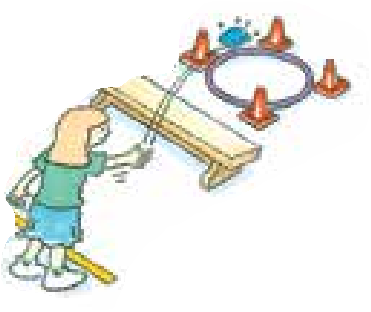 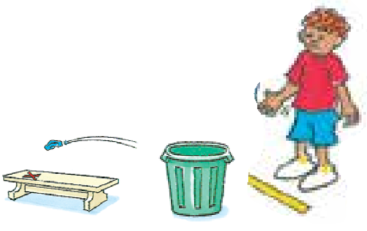 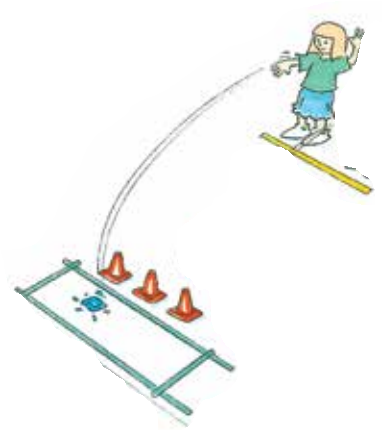 Adapted from the website Sport Australia 2019 ©, Playing for life activity cards.Obstacle throwing golfIntro sample questionsWhat throwing style did you use to avoid the obstacle? Was it effective? What makes you say that?How could you refine your throwing style, so it is more effective?What changes can you make to the challenge to create the optimal level of challenge? (not too easy, not too hard)What parts of the throw or strategies you used in previous lessons may transfer to this Advanced (strengths) sample questionsHow did you adapt your throwing style to overcome the increased challenge? Was it successful? What makes you say that?How could you refine your strategy, so it is more effective in future gamesAdvanced (inclusion) sample questionsPart 1 – opposite handWhat similarities and differences have you identified between your dominant (preferred) and non-dominant hand?How can you adapt the game to be inclusive and fair/evenly matched for both hands?How will you overcome the suggested changes to be successful? What type of throw will you use? Why?Part 2 – partner vs partnerWhat similarities and differences have you identified between your strengths and your partners?How can you adapt the game to be inclusive and fair/evenly matched?How will you overcome the suggested changes to be successful? What type of throw will you use? Why?Was the game fair/evenly matched? What makes you say that? If not, what changes can you suggestAdvanced (alternatives) sample questionsBefore the gameWhat type of throws will you use?How will you avoid the obstacle?How will you use the space available?How will you adjust your body movements to apply different amounts of force to your throw?After the gameWhich solution was most effective for each target? What makes you say that?How you could refine your strategy and throwing technique for the least successful solution for each target?Kicking golfIntro sample questionsWhat parts of the throw or strategies you used in previous lessons may transfer to this kicking challenge?What throwing style did you use to avoid the obstacle? Was it effective? What makes you say that?How could you refine your throwing style so it is more effective?What changes can you make to the challenge to create the optimal level of challenge? (not too easy, not too hard)Advanced (strengths) sample questionsHow did you adapt your kicking style to overcome the increased challenge? Was it successful? What makes you say that?Was your strategy similar to the one used in the throwing version of this game? What makes you say that? Was it effective?How could you refine your strategy so it is more effective in future games?Advanced (inclusion) sample questionsPart 1 – opposite footWhat similarities and differences have you identified between your dominant (preferred) and non-dominant foot?How can you adapt the game to be inclusive and fair/evenly matched for both feet?How will you overcome the suggested changes to be successful? What type of kick will you use? Why?Did you notice a similar different between your dominant and non-dominant side kicking as you did for throwing? Why do you think this is the case?Part 2 – partner vs partnerWhat similarities and differences have you identified between your strengths and your partners?How can you adapt the game to be inclusive and fair/evenly matched?Will the changes be similar to those made in the throwing version of this game? What makes you say that?How will you overcome the suggested changes to be successful? What type of kick will you use? Why?Was the game fair/evenly matched? What makes you say that? If not, what changes can you suggest?Advanced (alternatives) sample questionsBefore the gameWhat type of kick will you use?How is this similar to the type of throw/s you used in the throwing version of this game?How will you avoid the obstacle?How will you use the space available?How will you adjust your body movements to apply different amounts of force to your kick?After the gameWhich solution was most effective for each target? What makes you say that?How you could refine your strategy and kicking technique for the least successful solution for each target?Striking golfIntro sample questionsWhat striking/hitting style did you use to avoid the obstacle? Was it effective? What makes you say that?How could you refine your striking/hitting style so it is more effective?What changes can you make to the challenge to create the optimal level of challenge? (not too easy, not too hard)Advanced (strengths) sample questionsHow did you adapt your striking/hitting style to overcome the increased challenge? Was it successful? What makes you say that?Was your strategy similar to the one used in the throwing or kicking version of this game? What makes you say that? Was it effective?How could you refine your strategy so it is more effective in future gamesAdvanced (inclusion) sample questionsPart 1 – opposite hand/sideWhat similarities and differences have you identified between your dominant (preferred) and non-dominant hand/side?How can you adapt the game to be inclusive and fair/evenly matched for both hands/sides?How will you overcome the suggested changes to be successful? What type of strike/hit will you use? Why?Did you notice a similar different between your dominant and non-dominant hand/side striking as you did for throwing or kicking? Why do you think this is the case?Part 2 – partner vs partnerWhat similarities and differences have you identified between your strengths and your partners?How can you adapt the game to be inclusive and fair/evenly matched?Will the changes be similar to those made in the throwing/kicking version of this game? What makes you say that?How will you overcome the suggested changes to be successful? What type of strike/hit will you use? Why?Was the game fair/evenly matched? What makes you say that? If not, what changes can you suggest?Advanced (alternatives) sample questionsBefore the gameWhat type of strikes/hits will you use?How is this similar to the type of throw/kicks you used in the throwing/kicking version of this game?How will you avoid the obstacle?How will you use the space available?How will you adjust your body movements to apply different amounts of force to your strike/hit?After the gameWhich solution was most effective for each target? What makes you say that?How you could refine your strategy and striking/hitting technique for the least successful solution for each target?Appendix 2 – bullseye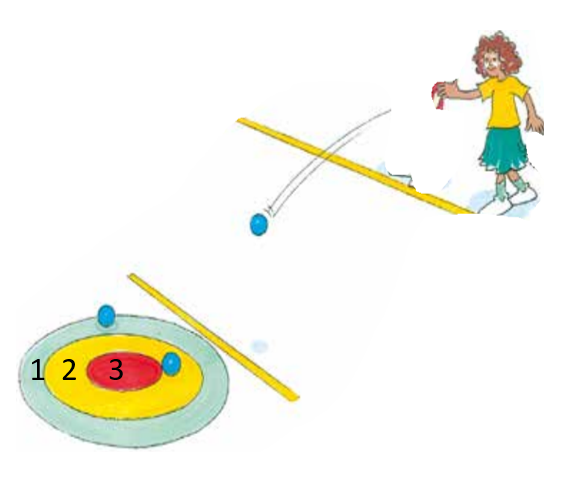 Adapted from the website Sport Australia 2019 ©, Playing for life activity cardsAppendix 3 – bombard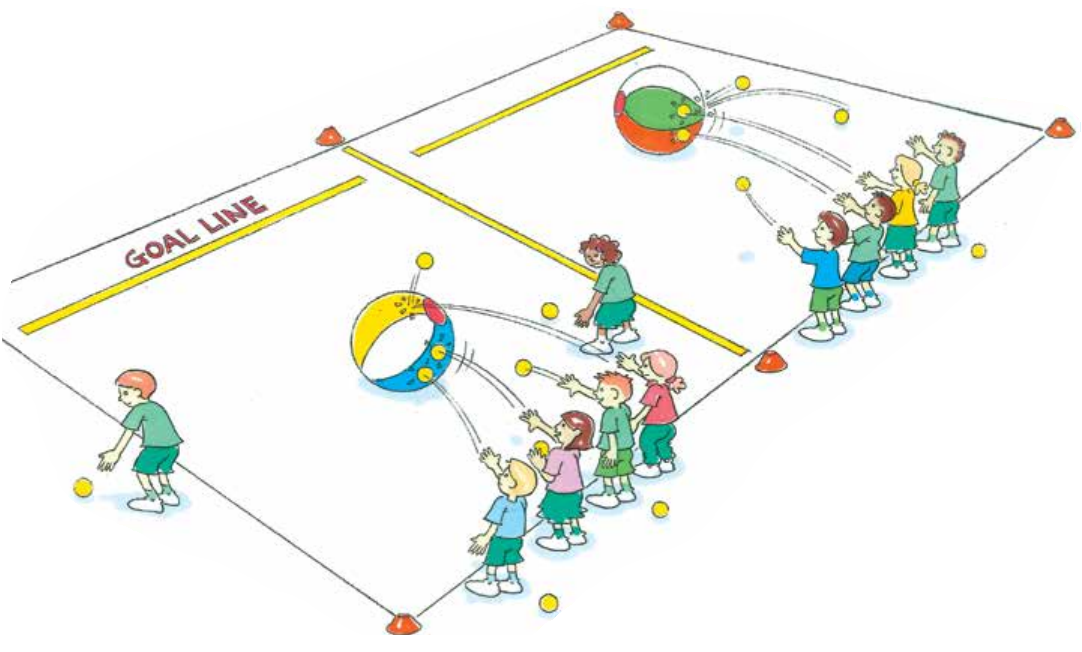 Adapted from the website Sport Australia 2019 ©, Playing for life activity cardsAppendix 4 – corner ball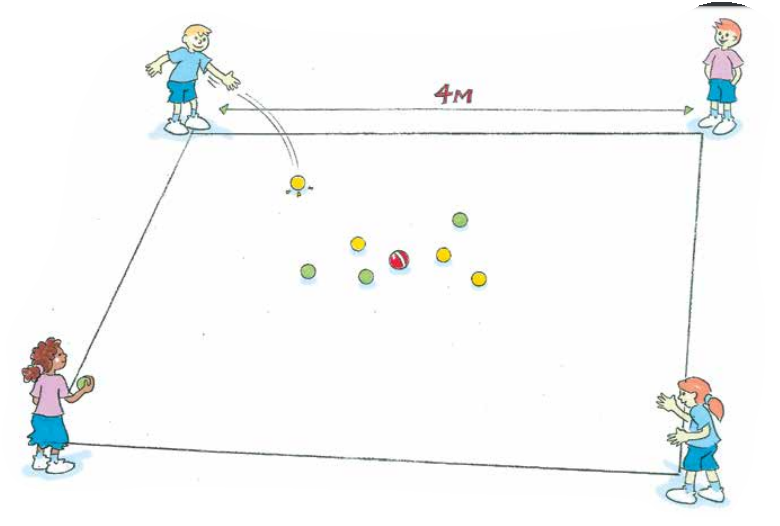 Adapted from the website Sport Australia 2019 ©, Playing for life activity cardsAppendix 5 – hit the target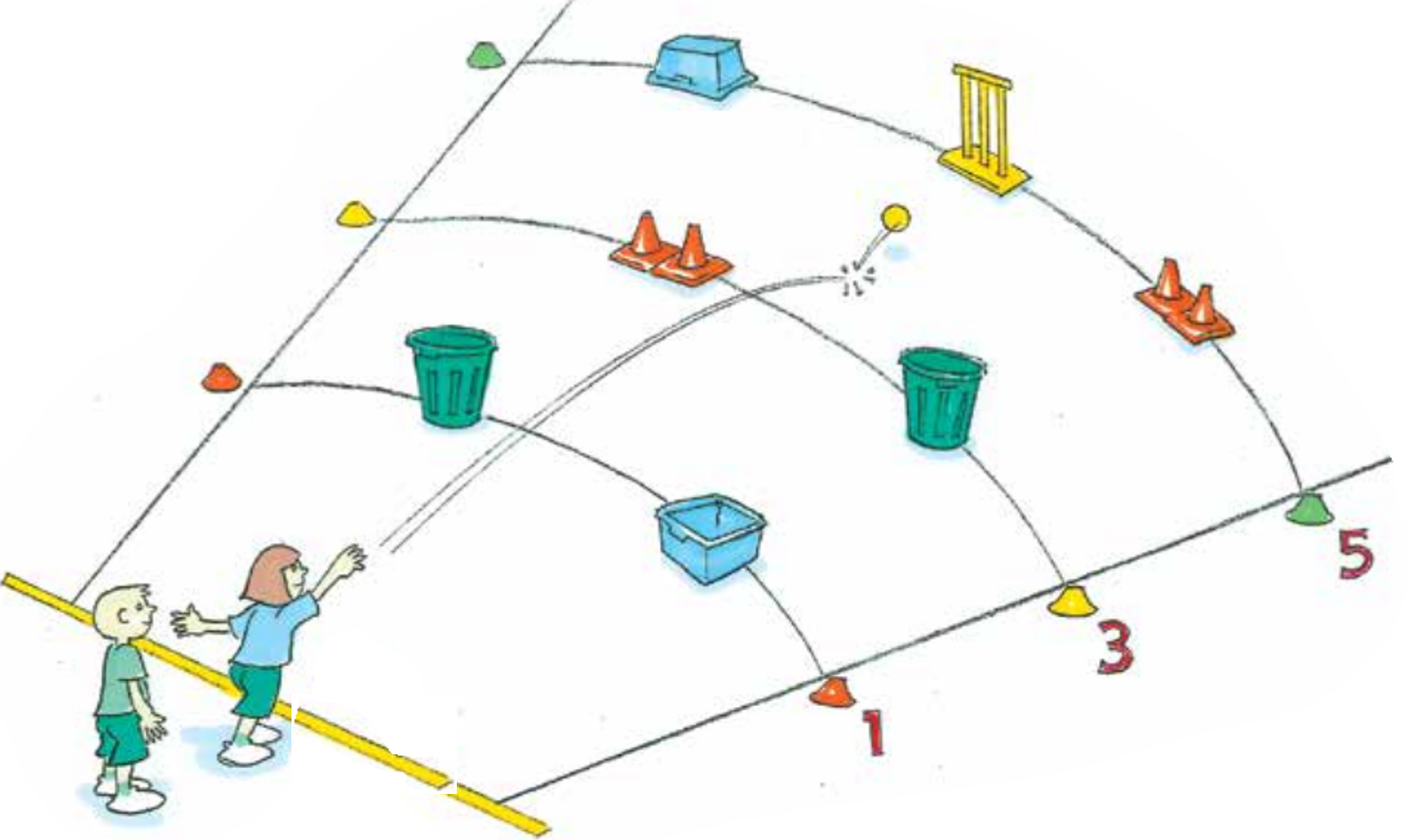 Adapted from the website Sport Australia 2019 ©, Playing for life activity cardsAppendix 6Appendix 7 – sample exit ticketThe following sample questions may be used as an exit ticket in addition to or replacing the reflection activity where students answer the essential question of ‘How can I solve problems while moving?’ Students may respond verbally or on the sheet below.Appendix 8The following NSW Physical Literacy Continuum K-10 cluster markers guided the development of the ‘Evidence of Learning’ (EoL) as observable behaviours to address the unit learning goals and identified syllabus outcomes.Movement competenciesRefines stability, locomotor and object control skills in controlled physical activity contexts to improve the efficiency (process) and effectiveness of movement (outcome)Tactical movementApplies multiple tactics within a physical activity, e.g. shows they have a number of options in a situation to change the way they moveImplements tactics which account for the strengths of self and others within a physical activityRecognises similarities and differences between tactics used to achieve specific purposes in physical activitiesCreates a plan to succeed in physical activity which takes account of individual strengthsMotivation and behavioural skillsPersists with challenging physical activities and understands how success through persistence can have positive outcomesPersonal and social attributesTakes initiative to encourage respect for others in physical activityConsciously participates within the rules and etiquette of different physical activitiesResourcesWhat resources will the teacher require to deliver this unit of work as planned in the ‘teaching and learning activities’?Lessons 1-10 - Fast start activities require cones to mark boundaries for the playing area. Most Fast start activities can be played within a 20 metre x 20 metre area. Cones may not be required if current landmarks support these games. For example, line markings on a basketball or netball court.Lessons 1-3 require each student to have at least one object to throw, preferably 3 three to allow for time efficient testing of alternatives and game play. This may be a soft ball (for example, tennis ball), bean bags or another soft object.Lessons 4-6 require each student to have at least one ball to kick, preferably 3 three to allow for time efficient testing of alternatives and game play. This can include both round and egg-shaped balls.Lessons 7-9 require each pair to have at least one ball to strike, preferably 3 three to allow for time efficient testing of alternatives and game play. Students will also require three different striking implements.Lesson 10 each pair will select the equipment required to design their own target game. Suggested items to have available include cones, hoops, a wide range of balls to throw, kick and strike plus a wide range of striking implements (tennis racquet, cricket bat, golf club, t-ball bat).Vocabulary/glossaryWhat key terms will deepen student knowledge and understanding of key concepts and skills addressed throughout the unit of work?Target, goal, send, throw, kick, punt, strike, accuracy, strategy, adjust, distance, force, increase, decrease, optimal, difficulty, design, compare, analyse, alternative.EvaluationTeacher analysis of the teaching and learning in the entire unit of work. Sample questions to address include are below.OutcomesStudent learning goals – students are learning toEvidence of learning – students canPD3-4 adapts movement skills in a variety of physical activity contextsrefine and adapt movement skills to perform specialised movements related to target games.identify and apply changes to their throwing/kicking/striking technique to cater for strengths and weaknesses Activities 3-4PD3-4 adapts movement skills in a variety of physical activity contextsadapt techniques to cater for changing game settings and rules.explain how they adjusted effort, the use of space and equipment to send an object (throw/kick/strike) specific to the game setting, rules and individual strengths Activities 3-4PD3-4 adapts movement skills in a variety of physical activity contextsadapt and apply different movement skills in a variety of whole class and small group challengesselect and adapt locomotor, object control and stability skills to perform specialised movement patterns related to the fast start challenge/activity Activity 1PD3-5 proposes, applies and assesses solutions to movement challengespropose, explain and refine strategies to successfully complete a movement challengepropose, explain, apply and refine strategies that are specific to the game setting, rules, scoring system, individual strengths Activities 2-4PD3-5 proposes, applies and assesses solutions to movement challengesexplain the rationale for particular rules, strategies and tacticscreate, modify and apply rules and scoring systems to challenge individual strengths and explain the rationale Activities 3-4PD3-9 applies and adapts self-management skills to respond to personal and group situationsreflect upon performances to propose changes to specialised movement skills and/or strategy to improve in future challenges/gamespropose and understand alternative strategies that may contribute to improved success in a fast start activity Activity 1PD3-9 applies and adapts self-management skills to respond to personal and group situationsrecognise individual strengths related to the movement challengeidentify and explain individual strengths related to the target game setting (for example, skill execution, understanding of and ability to adapt strategy, communication, collaboration, inclusion) Activities 3-4OutcomesStudent learning goals – students are learning toEvidence of learning – students canPD3-4 adapts movement skills in a variety of physical activity contextsrefine and adapt movement skills to perform specialised movements related to target games.identify and apply changes to their throwing/kicking/striking technique to cater for strengths and weaknesses Activities 6-7PD3-4 adapts movement skills in a variety of physical activity contextsadapt and apply different movement skills in a variety of whole class and small group challengesselect and adapt locomotor, object control and stability skills to perform specialised movement patterns related to the fast start challenge/activity Activity 5PD3-5 proposes, applies and assesses solutions to movement challengespropose, explain and refine strategies to successfully complete a movement challengepropose, explain, apply and refine strategies that are specific to the game setting, rules, scoring system, individual strengths Activities 6-7PD3-5 proposes, applies and assesses solutions to movement challengespredict which movement will be most effective to complete the movement challengepredict which type of throw/kick/strike will be most effective to avoid an obstacle and hit the target/score a goal Activity 6PD3-5 proposes, applies and assesses solutions to movement challengespropose and apply changes to rules to create more inclusive playcreate, modify and apply rules and scoring systems for a more inclusive learning environment Activities 6-7PD3-9 applies and adapts self-management skills to respond to personal and group situationsreflect upon performances to propose changes to specialised movement skills and/or strategy to improve in future challenges/gamespropose and understand alternative strategies that may contribute to improved success in a fast start activity Activity 5PD3-9 applies and adapts self-management skills to respond to personal and group situationsrecognise individual strengths related to the movement challengeidentify and explain individual strengths related to the target game setting (for example, skill execution, understanding of and ability to adapt strategy, communication, collaboration, inclusion) Activity 6OutcomesStudent learning goals – students are learning toEvidence of learning – students canPD3-4 adapts movement skills in a variety of physical activity contextsrefine and adapt movement skills to perform specialised movements related to target games.identify and apply changes to their throwing/kicking/striking technique to cater for strengths and weaknesses Activities 9-10PD3-4 adapts movement skills in a variety of physical activity contextsadapt techniques to cater for changing game settings and rules.explain how they adjusted effort, the use of space and equipment to send an object (throw/kick/strike) specific to the game setting, rules and individual strengths Activity 9PD3-4 adapts movement skills in a variety of physical activity contextsadapt and apply different movement skills in a variety of whole class and small group challengesselect and adapt locomotor, object control and stability skills to perform specialised movement patterns related to the fast start challenge/activity Activity 8PD3-5 proposes, applies and assesses solutions to movement challengespropose, explain and refine strategies to successfully complete a movement challengepropose, explain, apply and refine strategies that are specific to the game setting, rules, scoring system, individual strengths Activities 9-10PD3-5 proposes, applies and assesses solutions to movement challengespredict which movement will be most effective to complete the movement challengepredict which type of throw/kick/strike will be most effective to avoid an obstacle and hit the target/score a goal Activities 9-10PD3-5 proposes, applies and assesses solutions to movement challengespropose and apply changes to rules to create more inclusive playcreate, modify and apply rules and scoring systems for a more inclusive learning environment Activities 9-10PD3-9 applies and adapts self-management skills to respond to personal and group situationsreflect upon performances to propose changes to specialised movement skills and/or strategy to improve in future challenges/gamespropose and understand alternative strategies that may contribute to improved success in a fast start activity Activity 8OutcomesStudent learning goals – students are learning toEvidence of learning – students canPD3-4 adapts movement skills in a variety of physical activity contextsrefine and adapt movement skills to perform specialised movements related to target gamesidentify and apply changes to their throwing/kicking/striking technique to cater for strengths and weaknesses Activities 13-14PD3-4 adapts movement skills in a variety of physical activity contextsadapt techniques to cater for changing game settings and rules.explain how they adjusted effort, the use of space and equipment to send an object (throw/kick/strike) specific to the game setting, rules and individual strengths Activities 13-14PD3-4 adapts movement skills in a variety of physical activity contextsadapt and apply different movement skills in a variety of whole class and small group challengesselect and adapt locomotor, object control and stability skills to perform specialised movement patterns related to the fast start challenge/activity Activity 11PD3-5 proposes, applies and assesses solutions to movement challengespropose, explain and refine strategies to successfully complete a movement challengepropose, explain, apply and refine strategies that are specific to the game setting, rules, scoring system, individual strengths Activities 13-14PD3-5 proposes, applies and assesses solutions to movement challengesexplain the rationale for particular rules, strategies and tacticscreate, modify and apply rules and scoring systems to challenge individual strengths and explain the rationale Activities 13-14PD3-9 applies and adapts self-management skills to respond to personal and group situationsreflect upon performances to propose changes to specialised movement skills and/or strategy to improve in future challenges/gamespropose and understand alternative strategies that may contribute to improved success in a fast start activity Activity 11PD3-9 applies and adapts self-management skills to respond to personal and group situationsrecognise individual strengths related to the movement challengeidentify and explain individual strengths related to the target game setting (for example, skill execution, understanding of and ability to adapt strategy, communication, collaboration, inclusion) Activities 13-14OutcomesStudent learning goals – students are learning toEvidence of learning – students canPD3-4 adapts movement skills in a variety of physical activity contextsrefine and adapt movement skills to perform specialised movements related to target games.identify and apply changes to their throwing/kicking/striking technique to cater for strengths and weaknesses Activities 16-17PD3-4 adapts movement skills in a variety of physical activity contextsadapt and apply different movement skills in a variety of whole class and small group challengesselect and adapt locomotor, object control and stability skills to perform specialised movement patterns related to the fast start challenge/activity Activity 15PD3-5 proposes, applies and assesses solutions to movement challengespropose, explain and refine strategies to successfully complete a movement challengepropose, explain, apply and refine strategies that are specific to the game setting, rules, scoring system, individual strengths Activities 16-17PD3-5 proposes, applies and assesses solutions to movement challengespredict which movement will be most effective to complete the movement challengepredict which type of throw/kick/strike will be most effective to avoid an obstacle and hit the target/score a goal Activity 16PD3-5 proposes, applies and assesses solutions to movement challengespropose and apply changes to rules to create more inclusive playcreate, modify and apply rules and scoring systems for a more inclusive learning environment Activities 16-17PD3-9 applies and adapts self-management skills to respond to personal and group situationsreflect upon performances to propose changes to specialised movement skills and/or strategy to improve in future challenges/gamespropose and understand alternative strategies that may contribute to improved success in a fast start activity Activity 15PD3-9 applies and adapts self-management skills to respond to personal and group situationsrecognise individual strengths related to the movement challengeidentify and explain individual strengths related to the target game setting (for example, skill execution, understanding of and ability to adapt strategy, communication, collaboration, inclusion) Activity 16OutcomesStudent learning goals – students are learning toEvidence of learning – students canPD3-4 adapts movement skills in a variety of physical activity contextsrefine and adapt movement skills to perform specialised movements related to target games.identify and apply changes to their throwing/kicking/striking technique to cater for strengths and weaknesses Activities 19-20PD3-4 adapts movement skills in a variety of physical activity contextsadapt techniques to cater for changing game settings and rules.explain how they adjusted effort, the use of space and equipment to send an object (throw/kick/strike) specific to the game setting, rules and individual strengths Activity 19PD3-4 adapts movement skills in a variety of physical activity contextsadapt and apply different movement skills in a variety of whole class and small group challengesselect and adapt locomotor, object control and stability skills to perform specialised movement patterns related to the fast start challenge/activity Activity 18PD3-5 proposes, applies and assesses solutions to movement challengespropose, explain and refine strategies to successfully complete a movement challengepropose, explain, apply and refine strategies that are specific to the game setting, rules, scoring system, individual strengths Activities 19-20PD3-5 proposes, applies and assesses solutions to movement challengespredict which movement will be most effective to complete the movement challengepredict which type of throw/kick/strike will be most effective to avoid an obstacle and hit the target/score a goal Activities 19-20PD3-5 proposes, applies and assesses solutions to movement challengespropose and apply changes to rules to create more inclusive playcreate, modify and apply rules and scoring systems for a more inclusive learning environment Activities 19-20PD3-9 applies and adapts self-management skills to respond to personal and group situationsreflect upon performances to propose changes to specialised movement skills and/or strategy to improve in future challenges/gamespropose and understand alternative strategies that may contribute to improved success in a fast start activity Activity 18OutcomesStudent learning goals – students are learning toEvidence of learning – students canPD3-4 adapts movement skills in a variety of physical activity contextsrefine and adapt movement skills to perform specialised movements related to target games.identify and apply changes to their throwing/kicking/striking technique to cater for strengths and weaknesses Activities 23-24PD3-4 adapts movement skills in a variety of physical activity contextsadapt techniques to cater for changing game settings and rules.explain how they adjusted effort, the use of space and equipment to send an object (throw/kick/strike) specific to the game setting, rules and individual strengths Activities 23-24PD3-4 adapts movement skills in a variety of physical activity contextsadapt and apply different movement skills in a variety of whole class and small group challengesselect and adapt locomotor, object control and stability skills to perform specialised movement patterns related to the fast start challenge/activity Activity 21PD3-5 proposes, applies and assesses solutions to movement challengespropose, explain and refine strategies to successfully complete a movement challengepropose, explain, apply and refine strategies that are specific to the game setting, rules, scoring system, individual strengths Activities 23-24PD3-5 proposes, applies and assesses solutions to movement challengesexplain the rationale for particular rules, strategies and tacticscreate, modify and apply rules and scoring systems to challenge individual strengths and explain the rationale Activities 23-24PD3-9 applies and adapts self-management skills to respond to personal and group situationsreflect upon performances to propose changes to specialised movement skills and/or strategy to improve in future challenges/gamespropose and understand alternative strategies that may contribute to improved success in a fast start activity Activity 21PD3-9 applies and adapts self-management skills to respond to personal and group situationsrecognise individual strengths related to the movement challengeidentify and explain individual strengths related to the target game setting (for example, skill execution, understanding of and ability to adapt strategy, communication, collaboration, inclusion) Activities 23-24OutcomesStudent learning goals – students are learning toEvidence of learning – students canPD3-4 adapts movement skills in a variety of physical activity contextsrefine and adapt movement skills to perform specialised movements related to target games.identify and apply changes to their throwing/kicking/striking technique to cater for strengths and weaknesses Activities 26-27PD3-4 adapts movement skills in a variety of physical activity contextsadapt and apply different movement skills in a variety of whole class and small group challengesselect and adapt locomotor, object control and stability skills to perform specialised movement patterns related to the fast start challenge/activity Activity 25PD3-5 proposes, applies and assesses solutions to movement challengespropose, explain and refine strategies to successfully complete a movement challengepropose, explain, apply and refine strategies that are specific to the game setting, rules, scoring system, individual strengths Activities 26-27PD3-5 proposes, applies and assesses solutions to movement challengespredict which movement will be most effective to complete the movement challengepredict which type of throw/kick/strike will be most effective to avoid an obstacle and hit the target/score a goal Activity 26PD3-5 proposes, applies and assesses solutions to movement challengespropose and apply changes to rules to create more inclusive playcreate, modify and apply rules and scoring systems for a more inclusive learning environment Activities 26-27PD3-9 applies and adapts self-management skills to respond to personal and group situationsreflect upon performances to propose changes to specialised movement skills and/or strategy to improve in future challenges/gamespropose and understand alternative strategies that may contribute to improved success in a fast start activity Activity 25PD3-9 applies and adapts self-management skills to respond to personal and group situationsrecognise individual strengths related to the movement challengeidentify and explain individual strengths related to the target game setting (for example, skill execution, understanding of and ability to adapt strategy, communication, collaboration, inclusion) Activity 26OutcomesStudent learning goals – students are learning toEvidence of learning – students canPD3-4 adapts movement skills in a variety of physical activity contextsrefine and adapt movement skills to perform specialised movements related to target games.identify and apply changes to their throwing/kicking/striking technique to cater for strengths and weaknesses Activities 29-30PD3-4 adapts movement skills in a variety of physical activity contextsadapt techniques to cater for changing game settings and rules.explain how they adjusted effort, the use of space and equipment to send an object (throw/kick/strike) specific to the game setting, rules and individual strengths Activity 29PD3-4 adapts movement skills in a variety of physical activity contextsadapt and apply different movement skills in a variety of whole class and small group challengesselect and adapt locomotor, object control and stability skills to perform specialised movement patterns related to the fast start challenge/activity Activity 28PD3-5 proposes, applies and assesses solutions to movement challengespropose, explain and refine strategies to successfully complete a movement challengepropose, explain, apply and refine strategies that are specific to the game setting, rules, scoring system, individual strengths Activities 29-30PD3-5 proposes, applies and assesses solutions to movement challengespredict which movement will be most effective to complete the movement challengepredict which type of throw/kick/strike will be most effective to avoid an obstacle and hit the target/score a goal Activities 29-30PD3-5 proposes, applies and assesses solutions to movement challengespropose and apply changes to rules to create more inclusive playcreate, modify and apply rules and scoring systems for a more inclusive learning environment Activities 29-30PD3-9 applies and adapts self-management skills to respond to personal and group situationsreflect upon performances to propose changes to specialised movement skills and/or strategy to improve in future challenges/gamespropose and understand alternative strategies that may contribute to improved success in a fast start activity Activity 28OutcomesStudent learning goals – students are learning toEvidence of learning – students canPD3-4 adapts movement skills in a variety of physical activity contextsrefine and adapt movement skills to perform specialised movements related to target games.identify and apply changes to their throwing/kicking/striking technique to cater for strengths and weaknesses Activity 32PD3-4 adapts movement skills in a variety of physical activity contextsadapt and apply different movement skills in a variety of whole class and small group challengesselect and adapt locomotor, object control and stability skills to perform specialised movement patterns related to the fast start challenge/activity Activity 31PD3-5 proposes, applies and assesses solutions to movement challengespropose, explain and refine strategies to successfully complete a movement challengepropose, explain, apply and refine strategies that are specific to the game setting, rules, scoring system, individual strengths Activity 32PD3-5 proposes, applies and assesses solutions to movement challengesexplain the rationale for particular rules, strategies and tacticscreate, modify and apply rules and scoring systems to challenge individual strengths and explain the rationale Activity 32PD3-5 proposes, applies and assesses solutions to movement challengespropose and apply changes to rules to create more inclusive playcreate, modify and apply rules and scoring systems for a more inclusive learning environment Activity 32PD3-9 applies and adapts self-management skills to respond to personal and group situationsreflect upon performances to propose changes to specialised movement skills and/or strategy to improve in future challenges/gamespropose and understand alternative strategies that may contribute to improved success in a fast start activity Activity 31OutcomesStudent learning goals – students are learning toEvidence of learning – students canThe syllabus outcomes that will be assessed against throughout this unit of work. Refer to pages 14-19 of the PDHPE K-10 syllabus.What students are expected to know, understand and do as a result of the learning within this unit of work. These are derived from the identified syllabus outcomes, content ‘dot’ and dash’ points and the ‘big idea/key concept’.The specific behaviours you will expect to observe and use as an indicator of student learning towards the unit learning goals and syllabus outcomes.These are derived from the unit learning goals, NSW Physical Literacy Continuum K-10 cluster markers and cluster examples. Refer to Appendix 8 for more detail.PD3-4 adapts movement skills in a variety of physical activity contextsrefine and adapt movement skills to perform specialised movements related to target games.identify and apply changes to their throwing/kicking/striking technique to cater for strengths and weaknesses (Activities 3, 4, 6, 7, 9, 10, 13, 14, 16, 17, 19, 20, 23, 24, 26, 27, 29, 30, 32)PD3-4 adapts movement skills in a variety of physical activity contextsadapt techniques to cater for changing game settings and rules.explain how they adjusted effort, the use of space and equipment to send an object (throw/kick/strike) specific to the game setting, rules and individual strengths (Activities 3, 4, 9, 13, 14, 19, 23, 24, 29)PD3-4 adapts movement skills in a variety of physical activity contextsadapt and apply different movement skills in a variety of whole class and small group challengesselect and adapt locomotor, object control and stability skills to perform specialised movement patterns related to the fast start challenge/activity (Activities 1, 5, 8, 11, 15, 18, 21, 25, 28, 31)PD3-5 proposes, applies and assesses solutions to movement challengespropose, explain and refine strategies to successfully complete a movement challengepropose, explain, apply and refine strategies that are specific to the game setting, rules, scoring system, individual strengths (Activities 2, 3, 4, 6, 7, 9, 10, 13, 14, 16, 17, 19, 20, 23, 24, 26, 27, 29, 30, 32)PD3-5 proposes, applies and assesses solutions to movement challengespredict which movement will be most effective to complete the movement challengepredict which type of throw/kick/strike will be most effective to avoid an obstacle and hit the target/score a goal (Activities 6, 9, 10, 16, 9, 20, 26, 29, 30)PD3-5 proposes, applies and assesses solutions to movement challengesexplain the rationale for particular rules, strategies and tacticscreate, modify and apply rules and scoring systems to challenge individual strengths and explain the rationale (Activities 3, 4, 13, 14, 23, 24, 32)PD3-5 proposes, applies and assesses solutions to movement challengespropose and apply changes to rules to create more inclusive playcreate, modify and apply rules and scoring systems for a more inclusive learning environment (Activities 6, 7, 9, 10, 16, 17, 19, 20, 26, 27, 29, 30, 32)PD3-9 applies and adapts self-management skills to respond to personal and group situationsreflect upon performances to propose changes to specialised movement skills and/or strategy to improve in future challenges/gamespropose and understand alternative strategies that may contribute to improved success in a fast start activity (Activities 1, 5, 8, 11, 15, 18, 21, 25, 28, 31)PD3-9 applies and adapts self-management skills to respond to personal and group situationsrecognise individual strengths related to the movement challengeidentify and explain individual strengths related to the target game setting (for example, skill execution, understanding of and ability to adapt strategy, communication, collaboration, inclusion) (Activities 3, 4, 6, 13, 14, 16, 23, 24, 26)Target game designStudent notesWhat is the goal of the game?List the rules. How are they adapted to:challenge your strengths?promote inclusion?create a fair game?provide the optimal level of challenge? Not too easy, not too hard)Explain the scoring systemWhat equipment is needed?Draw your game. Label the:‘starting line’the target/sobstaclesboundariesscoring zones (if appropriate)Sample reflection questionsStudent notesName one challenge you faced in the lesson todayWhat skills did you use to overcome the challenge?For example, bend, twist, run, jump, throw, kick, strike, communication, finding solutions.Explain the strategies you used to overcome the challenge?(How did you use the skills? Consider explaining how you used and adjusted things like force, space, time, direction, levels)How did you adapt them?Was it successful? Why not?How might you adjust your strategy to improve its effectiveness in the future?EvaluationTeacher notesHow well did the class demonstrate understanding of key concepts?Write notes here.What concepts/topics will I need to revisit to support student understanding?Write notes here.When will these concepts be revisited?Write notes here.How well were student learning needs met?Write notes here.Did all students have opportunities to demonstrate their knowledge, understanding and skills?Write notes here.Did adjustments provide adequate and appropriate access to all activities by all students?Write notes here.Were the resources used accessible for all students?Write notes here.Which activities in the learning sequence will I need to adapt to ensure better achievement of learning goals?Write notes here.Did the learning sequence provide sufficient opportunities to make quality assessment judgements about student achievement?Write notes here.Which activities and tasks were most engaging and effective?Write notes here.Did the adjustments provide adequate and appropriate access to all activities by all students?Write notes here.